Муниципальное казенное общеобразовательное  учреждение«Большеарешевская средняя общеобразовательная школа им. Магомедова Ш.К.»Кизлярского района РДАнализ воспитательной работы школы за 2022-2023 учебный год Составитель:Заместитель директорапо воспитательной работеМагомедова М.О.Аналитический отчет заместителя директора школыпо воспитательной работе по итогам организации процесса воспитания в МКОУ «Большеарешевская СОШ им Магомедова Ш.К.»   за 2022-2023 учебный год.	Вся воспитательная и образовательная деятельность в  МКОУ «Большеарешевская СОШ им Магомедова Ш.К.»  основаны на потребностях и интересах детей, традициях школы, культурном наследии, необходимых для личностного развития. Основными направлениями воспитательной деятельности школы являются: гражданско-патриотическое воспитание, нравственно-эстетическое воспитание, физкультурно-оздоровительное воспитание, семейное воспитание, интеллектуальное развитие учащихся, экологическое воспитание, самоуправление;  проектная деятельность.	Нормативно-правовые документы, регламентирующие воспитательную  деятельность ОУ:Закон  РФ  «Об образовании»;Федеральный закон РФ «Об основных гарантиях прав ребенка в РФ»;Конвенции о правах ребенка;Федеральный закон РФ «Об общественных объединениях»;Федеральный закон РФ «Об основах системы профилактики, безнадзорности и правонарушений несовершеннолетних»;Закон РФ «О государственной поддержке молодежных и детских общественных объединений»;Решение коллегии МО РФ «Об основных направлениях воспитания в системе вариативного образования» 5.06.96. №121;Устав МКОУ МКОУ «Большеарешевская СОШ им Магомедова Ш.К.»  . Проблема, над которой работает школа: « Личностно-ориентированное обучение и воспитание учащихся, направленное на возрождение нравственности и культуры» В соответствии с Концепцией духовно-нравственного воспитания российских школьников, современный национальный идеал личности, воспитанной в новой российской общеобразовательной школе, – это высоконравственный, творческий, компетентный гражданин России, принимающий судьбу Отечества как свою личную, осознающей ответственность за настоящее и будущее своей страны, укорененный в духовных и культурных традициях российского народа. Исходя из этого, общей целью воспитания в МКОУ «Большеарешевская СОШ им Магомедова Ш.К.»  явилось формирование у обучающихся духовно-нравственных ценностей, способности к осуществлению ответственного выбора собственной индивидуальной образовательной траектории, способности к успешной социализации в обществе, а также основываясь на базовых для нашего общества ценностях (таких как семья, труд, отечество, природа, мир, знания, культура, здоровье, человек) формулировалась общая цель воспитания в общеобразовательной организации – личностное развитие школьников, проявляющееся:в усвоении ими знаний основных норм, которые общество выработало на основе этих ценностей (то есть, в усвоении ими социально значимых знаний); в развитии их позитивных отношений к этим общественным ценностям (то есть в развитии их социально значимых отношений);в приобретении ими соответствующего этим ценностям опыта поведения, опыта применения сформированных знаний и отношений на практике (то есть в приобретении ими опыта осуществления социально значимых дел).Данная цель ориентирует педагогов не на обеспечение соответствия личности ребенка единому стандарту, а на обеспечение позитивной динамики развития его личности.Конкретизация общей цели воспитания применительно к возрастным особенностям школьников позволяет выделить в ней следующие целевые приоритеты, соответствующие трем уровням общего образования:1. В воспитании детей младшего школьного возраста (уровень начального общего образования) таким целевым приоритетом является создание благоприятных условий для усвоения школьниками социально значимых знаний – знаний основных норм и традиций того общества, в котором они живут. Выделение данного приоритета связано с особенностями детей младшего школьного возраста: с их потребностью самоутвердиться в своем новом социальном статусе - статусе школьника, то есть научиться соответствовать предъявляемым к носителям данного статуса нормам и принятым традициям поведения. Такого рода нормы и традиции задаются в школе педагогами и воспринимаются детьми именно как нормы и традиции поведения школьника. Знание их станет базой для развития социально значимых отношений школьников и накопления ими опыта осуществления социально значимых дел и в дальнейшем, в подростковом и юношеском возрасте. К наиболее важным из них относятся следующие:  - быть любящим, послушным и отзывчивым сыном (дочерью), братом (сестрой), внуком (внучкой); уважать старших и заботиться о младших членах семьи; выполнять посильную для ребёнка домашнюю работу, помогая старшим;- быть трудолюбивым, следуя принципу «делу — время, потехе — час» как в учебных занятиях, так и в домашних делах;- знать и любить свою Родину – свой родной дом, двор, улицу, город, село, свою страну; - беречь и охранять природу (ухаживать за комнатными растениями в классе или дома, заботиться о своих домашних питомцах и, по возможности, о бездомных животных в своем дворе; подкармливать птиц в морозные зимы; не засорять бытовым мусором улицы, леса, водоёмы);  - проявлять миролюбие — не затевать конфликтов и стремиться решать спорные вопросы, не прибегая к силе; - стремиться узнавать что-то новое, проявлять любознательность, ценить знания;- быть вежливым и опрятным, скромным и приветливым;- соблюдать правила личной гигиены, режим дня, вести здоровый образ жизни; - уметь сопереживать, проявлять сострадание к попавшим в беду; стремиться устанавливать хорошие отношения с другими людьми; уметь прощать обиды, защищать слабых, по мере возможности помогать нуждающимся в этом  людям; уважительно относиться к людям иной национальной или религиозной принадлежности, иного имущественного положения, людям с ограниченными возможностями здоровья;- быть уверенным в себе, открытым и общительным, не стесняться быть в чём-то непохожим на других ребят; уметь ставить перед собой цели и проявлять инициативу, отстаивать своё мнение и действовать самостоятельно, без помощи старших.  Знание младшим школьником данных социальных норм и традиций, понимание важности следования им имеет особое значение для ребенка этого возраста, поскольку облегчает его вхождение в широкий социальный мир, в открывающуюся ему систему общественных отношений. 2. В воспитании детей подросткового возраста (уровень основного общего образования) таким приоритетом является создание благоприятных условий для развития социально значимых отношений школьников, и, прежде всего, ценностных отношений:- к семье как главной опоре в жизни человека и источнику его счастья;- к труду как основному способу достижения жизненного благополучия человека, залогу его успешного профессионального самоопределения и ощущения уверенности в завтрашнем дне; - к своему отечеству, своей малой и большой Родине как месту, в котором человек вырос и познал первые радости и неудачи, которая завещана ему предками и которую нужно оберегать; - к природе как источнику жизни на Земле, основе самого ее существования, нуждающейся в защите и постоянном внимании со стороны человека; - к миру как главному принципу человеческого общежития, условию крепкой дружбы, налаживания отношений с коллегами по работе в будущем и создания благоприятного микроклимата в своей собственной семье;- к знаниям как интеллектуальному ресурсу, обеспечивающему будущее человека, как результату кропотливого, но увлекательного учебного труда; - к культуре как духовному богатству общества и важному условию ощущения человеком полноты проживаемой жизни, которое дают ему чтение, музыка, искусство, театр, творческое самовыражение;- к здоровью как залогу долгой и активной жизни человека, его хорошего настроения и оптимистичного взгляда на мир;- к окружающим людям как безусловной и абсолютной ценности, как равноправным социальным партнерам, с которыми необходимо выстраивать доброжелательные и взаимоподдерживающие отношения, дающие человеку радость общения и позволяющие избегать чувства одиночества;- к самим себе как хозяевам своей судьбы, самоопределяющимся и самореализующимся личностям, отвечающим за свое собственное будущее. Данный ценностный аспект человеческой жизни чрезвычайно важен для личностного развития школьника, так как именно ценности во многом определяют его жизненные цели, его поступки, его повседневную жизнь. Выделение данного приоритета в воспитании школьников, обучающихся на ступени основного общего образования, связано с особенностями детей подросткового возраста: с их стремлением утвердить себя как личность в системе отношений, свойственных взрослому миру. В этом возрасте особую значимость для детей приобретает становление их собственной жизненной позиции, собственных ценностных ориентаций. Подростковый возраст – наиболее удачный возраст для развития социально значимых отношений школьников.3. В воспитании детей юношеского возраста (уровень среднего общего образования) таким приоритетом является создание благоприятных условий для приобретения школьниками опыта осуществления социально значимых дел.Выделение данного приоритета связано с особенностями школьников юношеского возраста: с их потребностью в жизненном самоопределении, в выборе дальнейшего жизненного пути, который открывается перед ними на пороге самостоятельной взрослой жизни. Сделать правильный выбор старшеклассникам поможет имеющийся у них реальный практический опыт, который они могут приобрести в том числе и в школе. Важно, чтобы этот опыт оказался социально значимым, так как именно он поможет гармоничному вхождению школьников во взрослую жизнь окружающего их общества. Это:- опыт дел, направленных на заботу о своей семье, родных и близких; - трудовой опыт, опыт участия в производственной практике;- опыт дел, направленных на пользу своему родному городу или селу, стране в целом, опыт деятельного выражения собственной гражданской позиции; - опыт природоохранных дел;- опыт разрешения возникающих конфликтных ситуаций в школе, дома или на улице;- опыт самостоятельного приобретения новых знаний, проведения научных исследований, опыт проектной деятельности;- опыт изучения, защиты и восстановления культурного наследия человечества, опыт создания собственных произведений культуры, опыт творческого самовыражения; - опыт ведения здорового образа жизни и заботы о здоровье других людей; - опыт оказания помощи окружающим, заботы о малышах или пожилых людях, волонтерский опыт;- опыт самопознания и самоанализа, опыт социально приемлемого самовыражения и самореализации.Выделение в общей цели воспитания целевых приоритетов, связанных с возрастными особенностями воспитанников, не означает игнорирования других составляющих общей цели воспитания. Приоритет — это то, чему педагогам, работающим со школьниками конкретной возрастной категории, предстоит уделять первостепенное, но не единственное внимание. Добросовестная работа педагогов, направленная на достижение поставленной цели, позволит ребенку получить необходимые социальные навыки, которые помогут ему лучше ориентироваться в сложном мире человеческих взаимоотношений, эффективнее налаживать коммуникацию с окружающими, увереннее себя чувствовать во взаимодействии с ними, продуктивнее сотрудничать с людьми разных возрастов и разного социального положения, смелее искать и находить выходы из трудных жизненных ситуаций, осмысленнее выбирать свой жизненный путь в сложных поисках счастья для себя и окружающих его людей.Достижению поставленной цели воспитания школьников будет способствовало решение следующих основных задач: реализовывать воспитательные возможности общешкольных ключевых дел, поддерживать традиции их коллективного планирования, организации, проведения и анализа в школьном сообществе;реализовывать потенциал классного руководства в воспитании школьников, поддерживать активное участие классных сообществ в жизни школы;вовлекать школьников в кружки, секции, клубы, студии и иные объединения, работающие по школьным программам внеурочной деятельности и дополнительного образования, реализовывать их воспитательные возможности;использовать в воспитании детей возможности школьного урока, поддерживать использование на уроках интерактивных форм занятий с учащимися; инициировать и поддерживать ученическое самоуправление – как на уровне школы, так и на уровне классных сообществ; поддерживать деятельность функционирующих на базе школы детских общественных объединений и организаций;организовывать в школе волонтерскую деятельность и привлекать к ней школьников для освоения ими новых видов социально значимой деятельности;создать систему поддержки таланта ребенка и возможностей его успешной самореализации на основе проектирования соответствующей развивающей среды и структуры урочной, внеурочной, внешкольной деятельности  и формирование системы социально-педагогической поддержки одаренных и способных детей;организовывать профориентационную работу со школьниками;организовать работу школьных бумажных и электронных медиа, реализовывать их воспитательный потенциал; пропагандировать знания, обеспечивающие правильные действия учащихся в опасных для жизни и здоровья условиях в случае возникновения чрезвычайных ситуаций;организовать работу с семьями школьников, их родителями или законными представителями, направленную на совместное решение проблем личностного развития детей.   Подводя итоги воспитательной работы за 2022-2023 учебный год, следует отметить, что педагогический коллектив школы стремился реализовать намеченные планы, решать поставленные перед ними задачи. Реализация цели и задач данной программы воспитания осуществляется в рамках следующих направлений – модулях воспитательной работы школы В центре рабочей программы воспитания находится личностное развитие обучающихся, формирование у них системных знаний о различных аспектах развития Республики Дагестан, России и мира. Таким образом, одним из результатов реализации программы является приобщение обучающихся к традиционным духовным ценностям, правилам и нормам поведения в обществе. Вся воспитательная работа за 2022-2023 учебный год проводилась согласно инвариантным и вариативным модулям:                4.1.Модуль «Ключевые общешкольные дела» ...........................................................             4.2.» Модуль «Классное руководство...................................................................................            4.3.Модуль «Курсы внеурочной деятельности» ......................................................          4.4. Модуль «Школьный урок» ..................................................................................            4.5.Модуль «Самоуправление» ...............................................................................................             4.6.Модуль «РДД». ......................................................................................................................            4.7. Модуль «Волонтерство»            4.8 Модуль «Профориентация»            4.9 Модуль « Медиа.»................................................................................              4.10. Модуль «Организация предметно-интеллектуальной среды»           4.11.Модуль «Работа с родителями»           4.12 Модуль  ..Профилактика МОДУЛЬ «КЛЮЧЕВЫЕ ОБЩЕШКОЛЬНЫЕ ДЕЛА». Традиционными общешкольными мероприятиями запланированные на 2022-2023 учебный год были:    -День Знаний;   -День рождение Р.Гамзатова   - Осенний бал; -  Фестиваль народов Дагестана            -День Учителя;-День Матери;-День Пожилых людей;-Новогоднее представление-День Защитника Отечества;-8 Марта;-День Победы;-Последний звонокПраздничное украшение к 1 сентября,  проведение общешкольной линейки,  Организован День солидарности в борьбе с терроризмом» с демонстрацией презентаций и видеофильмов «Мы помним...» во всех классах. Все классы активно приняли участие в акции «Дети Беслана»,  в республиканской экологической акции «Зеленая Россия», в республиканской добровольческой акции «Осенний марафон добрых дел-2022». В течение акции были проведены следующие добровольческие мероприятия под девизом «Добро нести – Добру учиться!»:посадка деревьев и субботники по благоустройству пришкольной территории;спортивная  акция по пропаганде ЗОЖ «Здоровым быть модно!»;акция «Молодежь против наркотиков!» с раздачей флаеров социальной направленности;«Мы вас любим, мы вами гордимся!», патронаж ветеранов и раздача подарков.Прошли мероприятия, посвященные Дню учителя, Дню единства народов Дагестана, Дню народного единства 4 ноября. Мероприятия по антитеррористической и пожарной безопасности, по профилактике дорожно-транспортного травматизма школьников в  рамках акции «Внимание, дети!» (в сентябре и в мае). Приняли активное участие в республиканской акции «Весенняя неделя добра» среди детских добровольческих отрядов. В рамках весенней недели добра  организованы и проведены серии добровольческих мероприятий с участием школьников добровольческих отрядов РДШ, Юнармия, экологи:Проведение Уроков добра.Проведение экологических акций: по посадке зеленых насаждений и благоустройству общественных территорий города (территории школы, близлежащих улиц, парков и др.); оказание бездомным животным, птицам (изготовление скворечников, участие в работе обществ по защите животных и др.).Проведение акции «Я помню! Я горжусь!» (посещение ветеранов Великой Отечественной Войны и ветеранов труда).Проведение акции «Агентство добрых рук» (организация мастер-классов по полиграфии, изобразительному искусству, декоративно-прикладному искусству и др.)Классные встречи с участниками военных событий и локальных воин с рассказами об их участии.Проведение акции «Мы вместе!» (организация бесед по профилактике наркомании, алкоголизма, табакокурения, заболевание ВИЧ-инфекции;  распространение информационных, рекламных и методических материалов по здоровому образу жизни;  организация и проведение мероприятий, уличных акций для населения).Проведение акции «Мы рядом с вами»		Для занятий с детьми использовался широкий спектр возможностей передвижного комплекса «Лаборатория безопасности», с целью закрепления навыков безопасного поведения на дороге, был использован мобильный автогородок, где наглядно педагоги и сотрудники демонстрировали ребятам, как и где переходить проезжую часть дороги, а главное безопасно. Для закрепления знаний занятия проходили в игровой форме.	Во время занятия детям рассказали о возможных опасных ситуациях, которые могут возникать на дороге, и как их можно избежать при переходе проезжей части, напомнили о правильном применении световозвращающих элементов в тёмное время суток, езде на велосипедах и роликах.	Особое внимание было уделено правильному использованию ремней безопасности и детских удерживающих устройств.	Надеемся, что такая комплексная работа поможет более эффективно прививать нашим детям культуру поведения на дорогах, что в свою очередь минимизирует уровень детского дорожно-транспортного травматизма.	 Проводились тренировочные эвакуации сотрудников и учащихся в случае возникновения чрезвычайных ситуаций 10 сентября и 29 апреля. Изданы приказы, составлены планы и акты по итогам проведения учебной эвакуации. 	В сентябре-октябре проводился месячник Безопасности. В ходе месячника были проведены разные по форме мероприятия, в которых приняли участие все учащиеся школы, педагоги и родители. ´На уроках ОБЖ учащиеся 8-9 классов получили необходимую теоретическую информацию о возможных угрозах и правилах безопасного поведения, а так же были проведены практические занятия по оказанию первой медицинской помощи.В ноябре проводился месячник правового воспитания школьников. В рамках, которого проводились профилактические беседы с инспектором ПДН  , цикл лекций по духовно-нравственному воспитанию представителями отдела просвещения при Муфтияте.	Приняли активное участие во Всероссийской акции «Крылья ангела», посвященной Дню матери. В школе прошел конкурс лучших работ учащихся: стенгазет, поделок, творческих работ.	В декабре прошли мероприятия, посвященные Международному Дню борьбы с коррупцией (классные часы, уроки мужества, конкурсы стенгазет и проектных работ, акции). 	Проводились  мероприятия, посвященные Дню Конституции РФ (классные часы, уроки мужества, конкурсы стенгазет и проектных работ, акции), ко Дню прав человека: единый урок «Права человека». Приняли участие в конкурсе  «Права человека глазами ребенка» .  учитель ОБЖ провел инструктаж по действиям персонала и учащихся при возникновении ЧС для педагогов, ознакомил с алгоритмом действий учителя при возникновении (угрозе возникновения) чрезвычайной ситуации в здании школы,  напомнил основные правила при использовании первичных средств пожаротушения и правила поведения при эвакуации в случае загорания в здании школы. Приняли участие в акциях «Блокадный хлеб» и «Неделя памяти жертв Холокоста» . Ребята напечатали талоны и листовки, оформили тематический стенд, выпустили стенгазеты, подготовили творческие и проектные работы. Организованная акция дала возможность учащимся  увидеть, подержать в руках и, главное, вспомнить, что для жителей блокадного Ленинграда этот кусочек, 125 грамм, был единственной надеждой на спасение. В рамках военно-патриотического месячника  были проведены конкурс Смотр строя песни,   конкурсы рисунков и стенгазет , проектных работ. Участие в акциях:Возложение живых цветов к памятникам погибших воинов, воинским обелискам, мемориальным комплексам (8-11.)«Поздравление ветеранов» (5-7)Онлайн акция #МойЗащитникОтечества (9-11)Показ патриотических фильмовФлешмоб «Будь готов!»  Книжно-иллюстративные выставки в школьной библиотекеБиблиотечные урокиЛекции по духовнно-нравственному воспитанию «Любовь к Родине. Выдающиеся личности Дагестана» представителями 23 февраля отмечается всенародный  День защитников Отечества. Это праздник доблести, мужества, чести и любви в Родине. Накануне этого события, в МКОУ «Большеарешевская СОШ им Магомедова Ш.К.»    прошли мероприятия, посвящённые этому празднику в рамках акции «Армейский чемоданчик». В школе организована  выставка посвящённая 33-летия вывода войск с Афганистана и  Дня защитника отечества. Экспонаты выставки -  предметы армейской жизни членов семьи наших ребят и педагогов:  фотографии, письма, дембельские альбомы, солдатские ремни, форма, фуражки, значки, удостоверения, а также ордена и медали своих родственников, служивших в армии и даже военный билет. На переменах между уроками ребята с гордостью рассказывали о подвигах своих родственников, о службе своих пап и братьев. На выставке можно было не только прослушать лекцию, но и «пообщаться» с её экспонатам: примерить головные уборы или китель, подержать в руках боевые награды.  С 14 по 18 марта 2022 года в » МКОУ «Большеарешевская СОШ им Магомедова Ш.К.»   прошла Неделя ЗОЖ. Основной целью недели было формирования навыков здорового образа жизни, пропаганды ответственного отношения к своему здоровью, осуществления профилактических мероприятий, направленных на формирование негативного отношения к асоциальному поведению. В период проведения акции в школе проведен цикл мероприятий разнопланового характера:лекции по духовно-нравственному воспитанию с учащимся 5-9-х классов на тему «Профилактика наркомании, табакокурения и алкоголизма»;профилактические беседы с учащимися 5-9-х классов инспектором ПДН ;встреча с именитыми спортсменами;классные часы;конкурс плакатов и рисунков;спортивные мероприятия;родительские собрания «Профилактика наркомании, токсикомании «Внимание, родители, зло рядом!»акция «Сообщи, где торгуют смертью».В целях приведения в порядок  и улучшения санитарного состояния и поддержания чистоты внутришкольной территории школы и близлежащих улиц  с 1 апреля 2023 года по 31 апреля 2023 года проведен месячник  по благоустройству и санитарной очистке.В рамках месячника организованы и проведены мероприятия по санитарной очистке и благоустройству территории школы, а также прилегающих улиц. 16 апреля 2023 года в нашей школе прошел общешкольный субботник, в котором приняли участие 2-11 классы, включая классных руководителей и всего персонала школы.	Для проведения субботника был составлен план мероприятий генеральной уборки территории, а за каждым классом закреплен участок с указанием ответственных учителей. Взяв самое необходимое, ученики вместе с учителями дружно вышли на борьбу с беспорядком.	Все с радостью приводили в порядок школьную территорию: собирали мусор, выщипывали траву, приводили в порядок клумбы, подметали свои участки .		Субботники учат детей элементарным трудовым навыкам, дисциплинируют их, положительным образом влияют на детей, заставляют задуматься о необходимости соблюдения порядка.	Субботник-это не только мероприятия по очистке территории, это еще и прекрасная возможность сплотить дружный коллектив еще больше.Погожие деньки позволили выполнить все запланированные работы:убраны от заросшей травы и мусора обширные участки, как на пришкольной территории, так и за забором школы;произведена побелка и покраска забора;рыхление земли закрепленных участках и посадка саженцев.Надо отметить трудолюбие и истинную заинтересованность всего коллектива в качестве уборки, позволившей преобразить перед майскими праздниками наш второй дом.Модуль «Классное руководствоТема: использование современных педагогических технологий в процессе воспитательной работы.Цель: использование классным руководителем в воспитательном процессе современных образовательных технологий и методик для совершенствования и повышения эффективности воспитательной работы в школе.Задачи:Организация системы по использованию в воспитательном процессе современных образовательных технологий и методик для удовлетворения потребностей учащихся в культурном и нравственном воспитании.Использование в воспитательном процессе здоровьесберегающих технологий, методик и приемов оздоровления детей, рекомендованных на федеральном и региональном уровнях.Активное включение классных руководителей в научно-методическую, инновационную, опытно-педагогическую деятельность;Организация информационно-методической помощи классным руководителям в совершенствовании форм и методов организации воспитательной работы;Создание информационно-педагогического банка собственных достижений, популяризация собственного опыта;Развитие информационной культуры педагогов и использование информационных технологий в воспитательной работеОсновными направлениями деятельности  являются: аналитическая и исследовательская деятельность, взаимное посещение мероприятий  внутри  методического объединения с целью обменом опыта и совершенствовании методики, проведение открытых классных часов и внеклассных мероприятий, рассмотрение  вопросов организации и участия классных коллективов в мероприятиях, анализ результатов уровня воспитанности классных коллективов и в целом школьного коллектива, подготовка и обсуждение докладов по вопросам методики организации  работы классного руководителя ОУ.Основными формами работы являются: инструктивно – методические совещания, изучение руководящих документов и передового педагогического опыта; творческие отчеты классных руководителей; открытые классные часы и мероприятия; лекции, сообщения. Качественная характеристика организаторов  воспитательного процесса и классных руководителей.В 2022-2023 учебном  году  обязанности классного  руководителя  были возложены на 17 педагогах. Количество педагогов, осуществляющих классное руководство в младшем звене  - 7 человек, в среднем звене – 7, в  старшем звене – 3.Профессиональная подготовка классных руководителей отвечает современным требованиям, закрепленных в Положении о классном руководстве. Эффективность работы прослеживается в положительной динамике в:состоянии психологического и физического здоровья учащихся класса;уровне воспитанности учащихся;проценте посещаемости  учебных занятий и внеучебных мероприятий;уровне сформированности классного коллектива;рейтинге активности класса и отдельных учащихся в школьных, муниципальных и региональных мероприятиях.Организаторы воспитательного процесса заместитель директора по ВР Магомедова М.О,соцпед- Джамалутдинова А.Д , педагог-психолог-Магомедова А.Ш.- все имеют высшее образование.Основными направлениями деятельности  являются: аналитическая и исследовательская деятельность, взаимное посещение мероприятий  внутри  методического объединения с целью обмена опыта и совершенствовании методики, проведение открытых классных часов и внеклассных мероприятий, рассмотрение  вопросов организации и участия классных коллективов в мероприятиях, анализ результатов уровня воспитанности классных коллективов и в целом школьного коллектива, подготовка и обсуждение докладов по вопросам методики организации  работы классного руководителя ОУ.Основными формами работы являются: инструктивно – методические совещания, изучение руководящих документов и передового педагогического опыта, круглые столы, семинары; творческие отчеты классных руководителей; открытые классные часы и мероприятия; лекции, сообщения, доклады; конкурсы профессионального мастерства, конкурсы методических разработок. .Профессиональная подготовка классных руководителей отвечает современным требованиям, закрепленных в Положении о классном руководстве. Эффективность работы прослеживается в положительной динамике в:состоянии психологического и физического здоровья учащихся класса;уровне воспитанности учащихся;проценте посещаемости  учебных занятий и внеучебных мероприятий;уровне сформированности классного коллектива; Обращаясь к анализу воспитательной деятельности классного коллектива, можно сказать, что почти всеми классными руководителями в этом году были составлены планы воспитательной работы, где отражены следующие разделы: Аналитический разделЦелеполагающий раздел; Технологический раздел;работа с родителями. Классные руководители ставили перед собой и решали следующие воспитательные задачи: работа над сплочением детского коллектива; воспитание уважения к себе и окружающим; знание культуры поведения, культуры общения; профилактика здорового образа жизни; организация ученического самоуправления; тесная связь с семьей, вовлечение родителей в общественную жизнь класса и школы.      Все классные руководители ведут необходимую документацию. По итогам проверки можно говорить о сложившейся системе документирования воспитательного процесса с классными руководителями. Изучая работу классных руководителей с классом,  показал, что работа направлена на реализацию общешкольных и социально значимых задач способствующих повышению уровня общительности и развитию личностных качеств учащегося, помогает рассмотрению классного коллектива как неотъемлемую часть школьного коллектива. Основой воспитательной работы является участие классов в общешкольных мероприятиях. Это позволяет четко определить место классного коллектива в общей системе учебно-воспитательного процесса школы. Участие класса в общешкольных мероприятиях помогает классному руководителю сделать досуг интересным  и познавательным т.е .уменьшить негативное влияние со стороны, быть толерантным по отношению к другим Помимо плана общешкольных мероприятий и участия в них каждый классный руководитель имел свой план воспитательной работы, который помогал учитывать работу по всем видам деятельности, накапливать сведения об учащихся и их родителях. Были проведены всевозможные классные часы и беседы на различные темы. Хорошей воспитательной работой отличились некоторые учителя начальной школы такие как:.,Джумандыкова К.С, Емангельдиева Р.Б, Касумова С.Р.,и учителя среднего и старшего звена отличились плодотворностью работа Аскерова И.С.,   а) планы воспитательной работы были составлены всеми классными руководителями, и сданы своевременно, молодым специалистам была оказана методическая помощь.  б) по завершению учебного года каждым классным руководителем был проведён и написан анализ воспитательной работы с классом за прошедший учебный год. Все классные руководители детально проанализировали сферы деятельности классного коллектива: но не все обратили должного внимания на индивидуальную работу с детьми и родителями, на взаимоотношения класса и учителей предметников, на психологический микроклимат класса;   в) документация всеми классными руководителями оформлялась, всегда в соответствии с требованиями;  г) в большинстве классных коллективов были созданы условия для творческого развития личности,В 2022-2023 году было проведено пять заседаний МО классных руководителей,  со следующей повесткой дня:Межсекционная работа включала в себя составление планов воспитательной работы в классных коллективах, совершенствование воспитательных систем, организацию взаимных посещений классными руководителями внеклассных  мероприятий.  Таким образом, координируя усилия участников учебно-воспитательного процесса (родителей, учителей и учеников), классный руководитель осуществляет деятельность по созданию условий для саморазвития и самореализации личности обучающегося, его успешной социализации в обществе.                                                                                                    Самые распространённые проблемы, мешающие полноценной работе классного руководителя: Нехватка времени для общения и работы с классом из-за загруженности работой учителя как предметника, оформление большого количества документов.Насыщенная послеурочная занятость учащихся и как следствие - трудно или невозможно собрать весь класс. Невнимание к особенностям мировоззрения, уровню жизни современного учащегося, незнание психологических и возрастных особенностей учащихсяБольшая часть родителей не заинтересована в общении с классным руководителем, отсюда отсутствие интереса обеих сторон к воспитанию успешного учащегося, непонимание, раздражительность со стороны обеих сторонНесогласованность   со стороны учителей-предметников и классного руководителя в требованиях к классуИсходя из этого можно выделить следующие предложения   классных руководителей:Способствовать повышению компетентности классных руководителей в области классного руководства, знания психологии и возрастных особенностей учащихся, знания информационных ресурсов и освоения новых форм и методов работы с классом, расширения   методической копилки классного руководителяРасширить рамки взаимодействия классных руководителей внутри школы и между школами района, с целью взаимообмена опытомОтрабатывать и приводить в систему воспитательную работу в классеОрганизовывать различные формы совещаний с родительским комитетом определённого класса или родительским комитетом   школы, с целью более активного вовлечения родителей в совместную работу с классным руководителем по воспитанию учащихсяВыводы:В целом большинство классных руководителей владеют основными формами и методами работы с учащимися и справляются с обязанностями классного руководителя;Классные руководители готовы делиться своими наработками и достижениями в области работы классного руководителя;Имеется ряд трудностей и проблем в работе классного руководителяВ основном не хватает знаний в области психологии, медицины, современных нормативных документов, знаний и ориентирования в современных молодёжных тенденциях.Классные руководители заинтересованы в плодотворной и успешной работе, так как ищут пути решения различных профессиональных вопросов, в том числе активно участвуя в анкетировании по проблемам классного руководства.  	В целом работа ШМО классных руководителей была качественной: сформирована  теоретическая и практическая база ЗУНов для моделирования воспитательной системы класса; создан информационно-педагогический банк достижений,  популяризируется  собственный опыт,  на должном уровне проводятся открытые классные часы и внеклассные мероприятия.Проблемное поле:Недостаточно популизирован опыт  передовых  классных руководителей.Слабое участие классных руководителей в работе Интернет-сообществ, методических журналов..  Возможные пути преодоления недостатков в 2023-2024 учебном  году: В будущем году следует:1. Систематизировать взаимопосещение классных часов.2. Внедрить новые информационные технологии в работу каждого классного руководителя4. Контролировать качественное выполнение воспитательных программ(отдельных )классных руководителей.5. Использовать новые формы взаимной педагогической деятельности.6.Продолжить работу по мониторингу воспитательной деятельности;7. Усилить работу по профилактике правонарушений и пропаганде здорового образа жизни8. Развивать органы ученического самоуправления;9.Создать условия  для самообразования, саморазвития, самовоспитания и самореализации школьников, для обеспечения их духовно-нравственного, эстетического и физического воспитания.более активно включаться в научно-методическую, инновационную, опытно-педагогическую деятельность. Анализ инновационной деятельности осуществлять по шести показателям: результативность, актуальность, дифференцируемость и интегративность, комфортность, упорядоченность, связь урочной и внеурочной деятельности. Цели: сопровождение учебно-воспитательного процесса, обеспечение психологического здоровья учащихся на основе психологического развития на всех этапах детства. МОДУЛЬ «ШКОЛЬНЫЙ УРОК»	 Результаты педагогических наблюдений: 1.На уроках соблюдаются требования СП и СанПин в целях сохранения здоровья учеников: производится ежедневная уборка кабинетов, в целях предотвращения заболеваний в кабинетах работают по графику рециркуляторы, на переменах производится проветривание кабинетов, проводятся подвижные физкульминутки, физминутки для глаз, в ходе уроков педагоги обращают внимание на осанку учащихся, рассадка в соответствии с физическими особенностями обучащихся. Уроки соответствуют требованиям ФГОС: - ориентированы на стандарты нового поколения: учащиеся самостоятельно осуществляют постановку целей и задач, учитель с помощью наводящих вопросов помогает верно сформулировать практические цели; - развитие УУД: учащиеся самостоятельно составляют план, оценивают результат своей работы, извлекают информацию из различных источников, анализируют, классифицируют, сравнивают, четко формулируют свою позицию, способны к пониманию других, к сотрудничеству. Учащиеся ориентируются в системе ценностей, оценивают поступки; - применение современных технологий: ИКТ, исследовательской, проектной. Педагоги на уроках используют нестандартные ситуации, грамотно сочетают различные формы работы, формируют проблемные ситуации. Педагоги школы используют вариативные формы организации взаимодействия между учениками: интеллектуальные соревнования, мозговой штурм, викторины, игры и т.д. Все педагоги школы следят за внешним видом, соблюдают правила этикета. Ученики в большинстве своём посещают школу в деловой одежде, есть группа учащихся, посещающих школу в одежде, не соответствующей требованиям делового стиля. С такими учащимися и их родителями ведётся разъяснительная работа. Проводятся рейды членами Школьного самоуправления по проверке внешнего вида обучающихся. 2.Содержание урока развивает самостоятельность, познавательную активность, с помощью созданий ситуаций для применения собственного жизненного опыта школьников, взаимосвязь теории и практики. Урок соответствует требованиям образовательной программы, содержание урока правильно освещено с научной точки зрения. На уроках присутствует межпредметная связь, связь нового и ранее изученного материала. 3.Учебная и воспитательная деятельности соответствует учёту индивидуальных особенностей, формирует интеллектуальный фонд, соответствует принципам развивающего обучения. Педагоги используют исследовательские задания, в которых необходимо доказать утверждение, найти причины, привести аргументы, сравнить информацию, найти ошибки. Для получения новых знаний учителя используют методы: опыты, сравнения, наблюдения, поиск информации, ведется учет принципа дифференцированного обучения: наличие заданий разного уровня сложностей. Учителя на уроках использую демонстрационные, наглядные материалы с целью мотивации, иллюстрации информационных выкладок, решения поставленных задач. 4.Большинство педагогов не активно демонстрируют навыки профессиональной деятельности: малое количество учителей готовы представлять свой опыт на педагогических советах, на совещаниях РМО, не все печатаются в сети Интернет, но принимают активное участие в разработке уроков с детьми ОВЗ, работают с применением дистанционных технологий. 9 Организуют обучение на платформе «УЧИ.ру». Педагоги всегда доводят объяснения до логического завершения, предъявляют разумные требования, адекватно решают нестандартные ситуации урока. 5. Воспитательная цель урока у 100% педагогов – формирование навыков, убеждений, чувств, профессионально-значимых психологических и социально-психологических качеств личности (интеллектуальных, нравственных, эмоционально-волевых). «Урок - важнейшая организационная форма процесса познания мира учащимися. От того, как дети познают мир, какие убеждения формируются у них, зависит весь строй их духов ной жизни. Но познание мира не сводится только к усвоению знаний…» (Сухомлинский В.А.)1 сентября проведен Урок Знаний, Всероссийский урок МЧС, Всероссийский урок, приуроченный ко ДНЮ гражданской обороны РФ, с проведением тренировок по защите детей от ЧС,  музейный урок  - Урок памяти (День памяти политических репрессий активно приняли участие в проведении Урока Цифры(сертификаты  прилагаются), Урока добра, профориентационных уроков в 5-9-х классов, уроки Трезвости, экологические уроки, единые уроки согласно Календарю мероприятий программы воспитания на 2022-2023 учебный год.29 апреля прошел в школе День здоровья. В целях повышения уровня военно-патриотического и физического воспитания  подрастающего поколения, совершенствования у учащихся знаний, умений и навыков, необходимых будущему защитнику отечества. Во всех классах проведены классные часы, беседы по соблюдению правил безопасности на воде и оказанию первой помощи пострадавшим. При проведении мероприятий использовали памятки «Осторожно – вода!», «Первая помощь пострадавшему на воде», «Безопасность на воде», «Памятка населению  по правилам поведения на воде». В целях духовно-нравственного развития и воспитания учащихся, воспитания российской гражданской идентичности, патриотизма, уважения к Отечеству, уважения к государственным праздникам России   согласно плану мероприятий, посвященного 8-й годовщине воссоединения Крыма с Россией в рамках фестиваля  «Крымская весна» в школе прошли мероприятия, посвященные памятной дате: классные часы, открытые уроки, конкурс рисунков «Мы вместе», литературные чтения, конкурс чтецов «Крым и Россия в сердце моем»!, просмотры видеоматериалов, интерактивные экскурсии «Интересные и необычные места Крыма». Классные руководители начальных классов провели увлекательную «экскурсию» по полуострову: ребята с интересом слушали о самых известных городах, о природе и животном мире, о крымских пещерах, о тайнах морских глубин. Также в классах организовали тематические выставки рисунков. В 5-9-х классах обучающиеся говорили об истории Крыма, о его многолетней борьбе с разными завоевателями, участии крымчан в Великой Отечественной войне, обороне Севастополя, важности полуострова для России.	22 апреля во всем мире традиционно отмечается День Земли. К этому празднику в нашей школе прошли открытые уроки и классные часы. Классные руководители  рассказали ребятам об истории Международного дня Земли, о его многолетних традициях. Также ученики узнали про Колокол мира, который звонит по всей планете 22 апреля. Ребята узнали о богатстве ресурсов, которыми обладает планета, о бережном отношении к природе, сохранении животных и растений, познакомились с экологическими проблемами в мире и у нас. 	В рамках месячника «Дни экологии» 25 апреля прошли классные часы в 1-4-х классах, посвященные  Дню Эколят. Эколята -это настоящие друзья природы, которые хотят сделать мир чище, которые мечтают спасти окружающую среду от загрязнений! Эколята- защитники природы. Цель проведения Дня Эколят – развитие экологического образования, экологической культуры и просвещения учащихся, сохранение природы, её растительного и животного мира.	В целях привлечения внимания учащихся к проблемам окружающей среды, воспитания бережного и внимательного отношения к природе, формирования экологической культуры и экологического стиля мышления,  23-25 апреля  для учащихся 1-9-х классов проведены экологические уроки «Разделяй с нами», посвященные раздельному сбору мусора и переработке отходов.	Классные руководители  совместно с обучающимися обсудили актуальность проблемы отходов в Кизляре, в России и мире в целом;   также рассказали о масштабах данной экологической проблемы,  и  что такое «раздельный сбор» отходов и для чего нужно это делать.. 	Учащиеся  1-4-х классов  закрепили полученные знания в игровом задании, где необходимо было сортировать мусор и рассказать о сроках разложения данного вида отхода. Классные руководители рассказали ребятам о том, как разделять мусор и продемонстрировали это на практике, объяснили детям значимость раздельного сбора мусора.   Ребята научились практическим навыкам сортировать мусор  и выразили желание продемонстрировать полученные знания  вовремя субботников и акций  по благоустройству территории школы.	В 5-9-х классах урок сопровождался презентацией, как можно использовать мусор, перерабатывая его и какие новые материалы можно из него получить, так как переработка отходов является  выгодным с точки зрения экономики делом. 	Учащиеся  пришли к выводу, что  мусор, от которого мы хотим избавиться, и который вредит планете, можно сделать не врагом, а союзником! Нужно просто правильно с ним обращаться – сортировать и перерабатывать, то есть превращать ненужные вещи в новые и полезные. Во дворе школы установлены контейнера для раздельного сбора мусора.	Анализируя работу этого учебного года, можно выделить следующее: 1. Широко использовался воспитательный потенциал школьного урока, предметных недель, конкурсов , конференций, олимпиад как в онлайн, так и в оффлайн- формате. Выявлены проблемы: 1. Не все предметные недели и мероприятия были осуществлены в полном объеме. 2. Не все учителя- предметники рассматривают урок как важнейшее средство воспитания и социализации обучающихся. Поставлены следующие задачи на будущий 2023-2024 учебный год: 1. Планируя школьный урок, всегда обращать внимание на его воспитательную составляющую. Модуль «Ученическое самоуправление»Основная цель работы органов ученического школьного самоуправления –формирование у учащихся готовности и способности выполнять систему социальных ролей человека.Ученическое самоуправление обеспечивает возможность каждому воспитаннику принимать участие в организаторской деятельности. Это помогает нам сделать процесс воспитания в школе поистине демократическим, открытым, гуманистическим.Принципами ученического самоуправления учащиеся считают:Добровольность, равноправность, законность, гласность.Приоритет человеческих ценностей.Коллегиальность принятия решения.Уважение к интересам, достоинству и мнению каждого члена самоуправления.В 2022-2023 учебном году через школьное ученическое самоуправление решались следующие задачи:-Привлечение малоактивных детей в процесс работы ШУС.-Расширение перечня мероприятий, проводимых ШУС.-Создание благоприятных условий для всестороннего развития личности.-Представление интересов учащихся в процессе управления ШУС.-Поддержка и развитие интересов учащихся в школьной жизни.-Организация досуга и отдыха учащихся.-Творческое развитие учащихся.-Помощь учащимся в реализации своих способностей в различных видах деятельности.-Оказание помощи учащимся в познании себя и окружающих, в адаптации к жизни, социальной защите их прав и интересов во всех сферах жизнедеятельности, в осознании того, что личностное проявление каждого возможно только в коллективе.экологическим конкурсам.Сектор «Пресс-центр» -  отвечает за выпуск школьной стенгазеты, освещая на ее страницах прошедшие мероприятия, составляет фото-  и видеоотчет о школьной жизни, организует тематические выставки рисунков, плакатов.Каждый класс дежурил по школе по заранее согласованному графику. В конце недели класс отчитывался за дежурство на школьной линейке.В этом учебном году приняли активное участие во многих школьных  мероприятиях:-•          Линейка «Здравствуй, школа!»•          Выборы органов ученического самоуправления•          Поздравление учителей с Днём Учителя и 8 Марта•          Ярмарка «Дары осени»•          Конкурсы рисунков Участие в акции «Неделя добра»         День самоуправления.          Акция «Спеши творить добро»         Акция «Сказка без границ».•          Новогодний утренник•          Были проведены рейды «Учебник», «Дресскод», «Дежурный», «Говорящий портфель»•          Деловая игра «Знай и соблюдай законы своей страны»•          Мероприятия, посвященные борьбе со СПИДом•          Вахта памяти «Афганистан – боль моя»•          Акция «Первоцвет»•          Операция «Кормушки для птиц»•          Акция «Молодежь против наркотиков»•          Акция «Память»•          Акция «День победы»•          Оказание помощи при проведении Праздника последнего звонка в школе.В своей работе активисты стараются затронуть все направления работы школы.Крупным делом, проведенным ученическим советом, стал День самоуправления - День дублера. День самоуправления – это возможность для старшеклассников попробовать свои силы в обстановке, максимально приближённой к реальным условиям взрослой жизни, когда на их плечи ложится ответственность за обеспечение учебно-воспитательного процесса в течение всего дня. Дню самоуправления предшествует подготовка к проведению уроков, распределение обязанностей, выбор «администрации».Также в этом году ввели традицию, в течении всего учебного года проводились рейды по проверке школьной формы, по проверке учебников.Таким образом, каждый старшеклассник оказывается вовлечённым в подготовку и проведение мероприятия и может выбрать «роль», соответствующую своим интересам. По итогам дня проводился педагогический совет, на котором присутствовали учителя и ученики, которые выполняли функции педагогов и администрации школы. Подвели итоги прошедшего дня, учителя дали хорошую оценку работе «дублеров». Завершил праздничный день концерт - это возможность сказать слова благодарности своим учителям, продемонстрировать свои таланты и умения. Были подобраны кандидатуры учителей – дублеров из состава учащихся 8-11 классов, утвержден состав дублеров администрации. Были проведены совещания с дублерами.В каждом классе выбран актив класса, который организует дежурство по классу и школе, помогает классному руководителю в проведении внеклассных мероприятий, организации школьных праздников, мероприятий.Работу школьного ученического самоуправления за истекший год можно признать удовлетворительной. Следует активизировать работу всех отделов. А классным активам кроме этого систематизировать работу, организовывать больше мероприятий по всем направлениям воспитательной работы.Активность учащихся в школьной общественной жизни по сравнению с прошлым годом возросла.Самоуправление учащихся – это самостоятельность в проявлении инициативы, принятии решения и его реализации в интересах коллектива и организации.Условиями сближения коллектива учителей и учеников является совместное участие в коллективной деятельности, высокая степень единства.Анализируя работу ШУС в 2022-2023 учебном году, следует отметить следующие положительные результаты:- Вовлечение более 70% учащихся в школьные мероприятия.- Широкий спектр выбора для участия в мероприятиях творческой, спортивной, интеллектуальной направленности.При подведении итогов работы ШУС, следует отметить выявленные проблемы:- Информирование о деятельности ШУС на сайте образовательной организации и СМИ.- Отсутствие подготовки активистов ученического самоуправления.- Недостаточное взаимодействие между всеми участниками школьного самоуправления, вне зависимости от возраста и класса.Исходя из полученных положительных результатов реализации целей и задач работы школьного ученического самоуправления 2022-2023 учебного года, а также на основании выделенных проблем, определить следующие цели и задачи на 2022-2023 учебный год:Цель работы школьного ученического самоуправления в 2023-2024учебном году:-создание условий для становления и раскрытия личности ребёнка, развития и проявления его способностей, развития конкурентно - способной и социально – адаптированной личности.Задачи:Разработать и внедрить систему обучения активистов, которая обеспечитпреемственность поколений.Привлечь к работе новых активистов, пересмотреть методы работы с активом ШУС, поиск более эффективных методов. Воздействие на сознательность учащихся и их приобщения к общему делу.Способствовать повышению уровня воспитанности учащихся, повышению роли ученического самоуправления.                                                            Модуль РДДМСледуя Указу Президента Российской Федерации и федеральному закону от 14 июля 2022 г. № 261-ФЗ "О российском движении детей и молодежи" в школе успешно функционирует детское и молодежное объединение Российского движения детей и молодежи (РДДМ), 2о апреля в МКОУ «Большеарешевская СОШ им Магомедова Ш.К.»  открыли первичное отделение «Российское движение школьников» (РДДМ), в состав которой входят школьники, занимающие активную жизненную позицию. На данный момент в состав РДДМ входят 33 обучающихся из 2 ,8 и 9классов Цель Движения - подготовка детей и молодежи к полноценной жизни в обществе, включая формирование их мировоззрения на основе традиционных российских духовных и нравственных ценностей, а также развитие  у детей и молодежи общественно значимой и творческой активности, высоких нравственных качеств, любви и уважения к Отечеству. В  школе  активно ведется работа в данном направлении охватывая 12 направлений РДДМ. 1.Образование и знания «УЧИСЬ И ПОЗНАВАЙ!» Наука и технологии «ДЕРЗАЙ И ОТКРЫВАЙ!» Труд, профессия и своё дело «НАЙДИ ПРИЗВАНИЕ!» Культура и искусство «СОЗДАВАЙ И ВДОХНОВЛЯЙ!» Волонтёрство и добровольчество «БЛАГО ТВОРИ!» 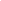 Патриотизм и историческая память «СЛУЖИ ОТЕЧЕСТВУ!» Спорт «ДОСТИГАЙ И ПОБЕЖДАЙ!» Здоровый образ жизни «БУДЬ ЗДОРОВ!» Медиа и коммуникации «РАССКАЖИ О ГЛАВНОМ!» Дипломатия и международные отношения «УМЕЙ ДРУЖИТЬ!» Экология и охрана природы «БЕРЕГИ ПЛАНЕТУ!» Туризм и путешествия «ОТКРЫВАЙ СТРАНУ!» Участники Российского движения детей и молодежи,  школы  за 2022-2023 учебный год приняли участие в более чем в 70 мероприятиях, акциях, проетах,           по данным направлениям, такие как: День солидарности в борьбе с терроризмом,  210 ЛЕТ СО ДНЯ БОРОДИНСКОГО СРАЖЕНИЯ,  Всероссийская акции «Спасибо за заботу»,  Всероссийский урок по первой помощи «Помоги первым» приуроченный           к Всемирному дню первой помощи,  ФЛЕШМОБ  День единства народов Дагестана,   час науки «Циолковский: космические пророчества» ,  «День пожилых людей»,  Всероссийская акция «Оберегая сердца» приуроченной к Всемирному дню сердца,  Международный День учителя,  мастер-класс по созданию открыток-аппликаций «Наш папа лучший на земле»,  патриотическая акция «Письмо солдату»,  Республиканская акция «Осенний марафон добрых дел»,  волонтерская 	акция 	по 	распространению 	буклетов 	«Молодежь 	против наркотиков»,  акция - рисунок на асфальте по пропаганде ЗОЖ «Сегодня модно быть здоровым!»,  провели тематические классные встречи,  приняли участие  в Республиканском добровольческом форуме «ПРО Добро», была проведена интерактивно – образовательная викторина по первой помощи, Учащиеся начальных классов приняли участие в реализации проекта «Орлята России»,  приняли участие в фоточеллендже «Дружба народов - единство России»,  Всероссийская акция «Диабет – не сахар», приуроченной ко Всемирному дню борьбы с сахарным диабетом,   Международный День Толерантности,   «День Матери.  Стали победителями в Республиканской олимпиаде по первой помощи «Путь           к спасению»,  «День добровольца»,   Акция-мастерилка «Путешествие навигатора по России»,  «День неизвестного солдата,   День Героев Отечества,  День Конституции Российской Федерации, Присоединились к Всероссийской акции «Спасибо за год».  Стали победителями Регионального конкурса на «Лучшее местное отделение ВОД «Волонтеры медики»,  приняли участие в зимнем фестивале Российского движения детей и молодёжи, провели Общероссийскую новогоднюу акцию «Новый год в каждый дом», совместно с активом РДДМ школы провели Всероссийский исторический квест «Блокадный Ленинград»,  активно приняли участие во Всероссийской акции «Блокадный хлеб»,  совместно с активом РДДМ школ провели интеллектуальную игру «Умный и еще умнее»,  провели экологическую акцию «Покормите птиц зимой - 2023»,  Международный день книгодарения,  акция «Посылка солдату»,  уроки мужества «Афганистан – наша память и боль»,   Всероссийская акция «Армейский чемоданчик»,  приняли 	участие 	в 	военно-патриотической 	квест-игре 	«Разведчики» приуроченная ко Дню Защитника Отечества,  так же участвовали во Всероссийской акции #РДДМ «Талисман Добра» в поддержку военнослужащих Российской Федерации,  участниками РДДМ была оформлена тематическая фотозона посвящённая празднику «8 МАРТА»,  в рамках охраны природы приняли участие во Всероссийской акции «Зеленая планета»,  были проведены мастер-классы и видеоэкскурсии ко дню воссоединения Крыма           с Россией!  Среди ребят удостоенных чести получить важнейший документ гражданина  формате Всероссийской акции «Мы – граждане России!» стали участники #РДДМ учащиеся МКОУ «Большеарешевская СОШ им Магомедова Ш.К.»  ,           на муниципальном уровне также была проведена акция для других учащихся школ района.  Ребята с интересом работают над выпуском стенгазет, буклетов по разной тематике. Также собирают материалы к проведению различных мероприятий. Все свои творческие и общественные дела ребята совместно с советником директора по воспитанию 	и 	взаимодействию 	с 	детскими 	общественными 	объединениями, размещают в фотоматериалах на сайте школы и социальной сети «ВКонтакте».   Исходя из анализа работы РДДМ, необходимо отметить, что внеурочная жизнь учащихся разнообразна и насыщена; в школах создана дружеская атмосфера между детьми различных классов; сохранены все школьные традиции, которые способствуют эстетическому, физическому и патриотическому воспитанию учащихся школы.  Анализируя работу РДДМ в этом учебном году, Российское Движение Детей И молодежи планирует в 2023 – 2024 учебном году продолжить реализацию поставленных задач:. Создание оптимальных условий для развития каждого школьника, с учётом его индивидуальных способностей и потребностей2. Развитие у учащихся патриотических, гражданских, нравственных и эстетических чувств, чувства долга, ответственности.3. Приобщение учащихся к творчеству, обеспечение условий для самореализации творческих способностей и потребностей каждого школьника.4. Способствование формированию здорового образа жизни, системы общечеловеческих и социальных ценностей.5 .Воспитание культуры поведения, формирование коммуникативных навыков, гражданских и нравственных качеств, развитие творческого мышления, необходимого для практической деятельности, познания, ориентации в окружающем мире.воспитывать чувство патриотизма, формировать у подрастающего поколения верность Родине, готовность к служению Отечеству и его защите;предоставить возможности школьникам проявить себя, реализовать свой потенциал и получить признание;продолжить формировать содружество школьников на основе любви к малой родине, своей стране;продолжить работу по формированию у обучающихся позитивного отношения к здоровому образу жизни.МОДУЛЬ «Профилактика»1. Здоровьесберегающее воспитаниеВ современных условиях проблема здоровья детей приобретает глобальный характер. Здоровье ребёнка, определяется воздействием внешних и внутренних воздействий на его организм, с одной стороны, и возможностями самого организма противостоять этим воздействиям. Учащихся необходимо научить правильно и целесообразно выбирать средства и формы для формирования здорового организма. С целью формирования у школьников ценности здоровья и здорового образа жизни в школе реализуется Программа «Здоровье»», являющейся основой для дальнейшего совершенствования механизма педагогического сопровождения деятельности по формированию культуры здоровья у учащихся, профилактике негативных явлений среди детей и подростков, включает в себя важнейшие механизмы по реализации государственной политики в воспитании здорового поколения.Основными задачами являются:•	формирование позитивных жизненных установок и ценностных ориентаций у детей и подростков;•	формирование стремления к здоровому образу жизни, осознание здоровья как одной из главных жизненных ценностей;•	пропаганда здорового образа жизни;•	организация деятельности с учащимися (изучение рейтинга ценности здоровья; пропаганда здорового образа жизни; привлечение учащихся к оздоровительным мероприятиям; просвещение в вопросах медицины и ведения здорового образа жизни; популяризация спорта и мотивации учащихся к ЗОЖ через деятельность ученического самоуправления; формирование социально-психологического климата в школьном коллективе).	    Внедряя традиции, пропагандирующие здоровый образ жизни, мы проводим тематические Дни здоровья, принимаем участие в ежегодной спартакиаде школьников, практикуем проведение бесед на тему отказа от курения, борьбы со СПИДом. 	     Социальный педагог и заместитель директора по воспитательной работе работают над профилактикой и коррекцией асоциальных привычек: табакокурения, токсикомании, алкоголизма, наркотиков, сотрудничая  с социумом в рамках межведомственного взаимодействия, а также организуют  социально-педагогическую поддержку подростков группы риска. Медико-профилактическая деятельность школы включает в себя: - создание условий, соответствующих санитарно-гигиеническим нормам учебно-воспитательного процесса (освещение, микроклимат);-  своевременное информирование классных руководителей, администрации школы о состоянии здоровья обучающихся;-  организацию профосмотров школьников;- организацию встреч со специалистами в целях профилактики и сохранения здоровья.При всей значимости урока, как основы процесса физического воспитания в школе, главенствующая роль в укреплении здоровья учеников и пропаганде здорового образа жизни, безусловно, принадлежит внеклассной спортивно - массовой работе.          В течение учебного года классными руководителями были проведены тематические классные  часы, беседы, просмотры фильмов и презентаций, конкурсы рисунков.Цикл бесед «Формула здоровья»Кл.час «Жизнь  прекрасна ,если ты здоров»кл.час «Здоровье детей- здоровье страны»кл.час «Здоровье детей- здоровье страны»Кл.час «В здоровом теле- здоровый дух»Кл.час «Наркотики – дорога смерти»           Профилактические беседы        «Откажись от вредных привычек»Дискуссия «Помни!Жизнь у тебя одна.».Открытый кл.час«Во взрослую жизнь без вредных привычек».Беседа «Наркоман не человек, ибо он потерял разум» Изготовили буклеты«Капля никотина убивает лошадь».Родительское собрание«Родители! Будьте бдительны!»Сдача норм ГТО (по плану)Просмотр видеофильмов о пагубных привычках. Беседы по профилактике СПИДа.Кл.час «Алкоголизм и его разрушительная сила».Кл.час «Мы и наши привычки. Откр.кл.час. «Здорово быть здоровым!»Первенство школы по настольному теннисуОбновление школьного стенда «Я выбираю жизнь»Учащиеся нашей школы принимали активное участие во всех районных мероприятиях по физической культуре и спорту и всегда занимали призовые места, за что были награждены кубками, медалями, грамотами. Огромная заслуга в этом как учителя физической культуры  ,так и самих детей , которые стремятся к здоровому образу жизни. Особо выделяются среди этих детей такие как  и т.д. Учащиеся нашей школы посещают так же и спортивные секции в Кизляре , участвуют в соревнованиях ,занимают призовые места, выезжают за пределы республики.  Физкультурно-оздоровительная и спортивно-массовая работы в школе включает в себя следующие виды деятельности:• мониторинг состояния физического развития современного поколения детей;• пропаганду здорового образа жизни через урочную, внеклассную, досуговую, деятельность, организацию физкультурно-оздоровительной и спортивно-массовой работы в школе; • участие в разработке и внедрении профилактических и воспитательных программ, программы развития школы; • расширение возможностей сферы досуга обучающихся через сохранение и развитие сети спортивных и оздоровительных секций на базе школы, внеклассную и внеурочную деятельность;• воспитание будущих родителей и психолого-педагогическое просвещение взрослых в области семейного досуга через участие в спортивных мероприятиях; • формирование привычки спортивного досуга и внимания к своему здоровью, как семейной ценности;     Состояние здоровья детей в современных условиях значительно зависит от условий, в которых находятся дети (безопасность пребывания в школе, санитарно-гигиеническое состояние помещений, освещенность и температурный режим помещений, нормальное функционирование всех систем жизнеобеспечения).        Особое внимание уделяется санитарно - гигиеническому состоянию школы.Анализ воспитательной работы по здоровьесберегающему воспитанию позволяет сделать следующие выводы: - По результатам работы в этом направлении достигнуто следующее:	В школе нет учащихся, состоящих на учете в наркодиспансере и кожвендиспансере.Учащихся, употребляющих наркотические вещества и алкоголь нет.             Состоящих на учете в ПДН детей нет.Реализация  программы «Здоровье» систематизирует работу педагогического коллектива в данном направлении.Стабильны результаты спортивных достижений.Так  учащиеся 7класса нашей школы заняли 2 место в муниципальном турнире Президентские состязания.- внеклассная спортивно - массовая работа в школе проводится на хорошем уровне, но необходимо пополнить его системой школьных спортивных соревнований, где участвуют не только лучшие , но и те , которые имеют желание. Их любят обучающиеся. Спартакиады, Веселые старты и т.д. стимулируют обучающихся к систематическим, регулярным занятиям спортом. Они являются эффективной формой пропаганды физической культуры и спорта среди учащихся. Работу в данном направлении необходимо продолжать. 				Организация работы по профилактике ДТПЕсть такое изречение: «Предупредить нарушение правил дорожного движения – значит предотвратить аварию». А это может сделать каждый, даже ребенок: не нарушай правил, будь внимателен на дороге, со школьной скамьи учи ПДД – вот и все премудрости!     Статистические данные по Дагестану, о детском травматизме и о несчастных случаях, свидетельствует о необходимости более углубленной работы по проблеме обучения детей Правилам дорожного движения. Работа по профилактике дорожно-транспортного травматизма является одной из приоритетных в профилактической работе школы.     Сохранение жизни и здоровья юных участников дорожного движения имеет социальные, экологические, психологические, правовые, нравственные, эстетические и педагогические аспекты. Профилактика травматизма детей возможна не только при условии их специальной подготовленности к безопасной жизнедеятельности в транспортной среде, но и к формированию у них высокого уровня транспортной культуры. Организация работы по профилактике ДТТ строится с учетом индивидуальных особенностей детей с ограниченными возможностями здоровья и дифференцируется по возрастным периодам. Целью  работы по обучению детей правилам безопасности на дорогах, мы ставили в снижении количества ДТП с участием детей школы-интерната. Для достижения данной цели школа ставила перед собой следующие задачи: Обучать детей безопасному поведению в дорожной среде.Познакомить детей со значением дорожных знаков, научить понимать их схематическое изображение для правильной ориентации на улицах и дорогах.Формировать и развивать у детей целостное восприятие окружающей дорожной среды.Формировать у детей навыки и умения наблюдения за дорожной обстановкой и предвидеть опасные ситуации, умения обходить их, а в случае попадания в такие ситуации выходить из них с меньшим вредом для себя и окружающих.Воспитывать дисциплинированность и сознательное выполнение правил дорожного движения, культуру поведения в дорожно-транспортном процессе.Активизировать работу по пропаганде правил дорожного движения и безопасного образа жизни среди родителей.     Придавая важное значение деятельности всех участников учебно-воспитательного процесса по предупреждению детского дорожно-транспортного травматизма, педагогический коллектив ведет свою работу в тесном контакте с работниками ГИБДД и родителями, совершенствуя формы и методы изучения детьми правил дорожного движения и их пропаганды. Классные руководители и воспитатели ежедневно проводят с детьми двух-, трехминутные беседы-напоминания о соблюдении Правил дорожного движения, особое внимание обращается на погодные условия.     Вопросы изучения Правил дорожного движения и пропаганды детского дорожно-транспортного травматизма отражены в разных документах школы:- плане учебно-воспитательной работы школы;- плане методического объединения  классных руководителей;- плане методической работы воспитателей.;- плане работы классных руководителей.     В течение учебного года проводятся как плановые, так и внеплановые мероприятия по соблюдению обучающимися правил дорожного движения.          Деятельность по обучению детей основам безопасного поведения на дорогах осуществляется через уроки ОБЖ в среднем и старшем звене, занятия «Окружающий мир» в 1-4 классах, занятия ПДД , систему работы классного руководителя.     Вопросы изучения ПДД рассматриваются на методических объединениях учителей начальных классов, классных руководителей, воспитателей. По результатам обсуждения принимаются конкретные решения.      Вопросы состояния работы по профилактике ДДТТ заслушиваются на педсоветах, на совещаниях при директоре, совещаниях при заместителе руководителя по безопасности, совещаниях на методических объединениях. Обучение правилам безопасного поведения на улицах и дорогах рассматривается как составная часть общеобразовательного процесса.	В соответствии с планом работы школы, методическими объединениями обобщается опыт работы лучших педагогов по изучению ПДД. Имеется папка с лучшими разработками внеклассных мероприятий по безопасности дорожного движения для различных возрастных групп.. В начале 2022-2023  учебного года во время участия во «Всероссийской операции «Внимание, дети!» была проведена Неделя безопасности, посвященная началу учебного года, в ходе которой:состоялся праздник «Посвящение первоклассников в пешеходы»;разработаны маршруты безопасного движения в школу и обратно для учащихся 1-5 классов; проведены игры, викторины, классные часы: « Правила поведения в общественном транспорте», « Азбука дороги – дорожные знаки», «Тормозной путь автомобиля», «Улица полна неожиданностей», «Знать правила дорожного движения необходимо», « Мы идем по городу», «Школа светофорных наук», «Безопасные дороги- детям», «Оказание первой помощи пострадавшему»Проведено общешкольное родительское собрание по вопросам предупреждения детского травматизма,  Проведены следующие мероприятия:- Выданы памятки обучающимся 1 – 4  классов и их родителям о правилах поведения на улицах и дорогах города; - Проведён конкурс рисунков среди 1-4 классов, организована выставка творческих работ;  - Оформлена выставка литературы для обучающихся и их родителей в библиотеке, информационном стенде для родителей в фойе 1 этажа; - Проведены специальные занятия с просмотром видеофильмов по ПДД среди 1-4 классов- Конкурс кроссвордов на тему: «Твоя безопасность»;      В школе оформлен и постоянно обновляется уголок по ПДД. С учащимися проведены беседы: «Мы – пассажиры», «Я и мой велосипед»,  «Доврачебная помощь при ДТП», «Улица полна неожиданностей», «Правила поведения в транспорте», «Дорога - место повышенной опасности»,»   и др. Для учащихся всех  классов заместителем руководителя по безопасности проводились конкурсы рисунков, КВН, викторины, тестирование, решение задач по правилам дорожного движения «Игра на улице опасны», конкурс кроссвордов.   Материально-техническое оснащение ОУ для профилактической работы по БДД.     Для организации работы по безопасности дорожного движения в школе создана необходимая материальная база. Открыт кабинет Безопасности дорожного движения в котором накоплен методический материал для работы с детьми, настольные игры по ПДД, книги, газеты, журналы. Во всех учебных кабинетах оформлены уголки безопасности. А также в рекреакциях школы имеется общешкольный уголок безопасности дорожного движения, состоящий из плакатов ПДД, творческих работ учащихся и воспитанников школы, памяток для учащихся и родителей, размещен план-схема безопасного пути в школу.          В целях повышения эффективности работы по предупреждению ДДТТ в школе, , проводится методическая работа с педагогами по их подготовке к занятиям по правилам поведения на улицах с учащимися, рекомендуются методические материалы, сценарные разработки классных часов, предоставляется Интернет для поиска необходимых материалов. Имеется папка с разработками внеклассных мероприятий по безопасности дорожного движения для различных возрастных групп.           Используем широкий спектр форм и методов работы по пропаганде безопасности на дороге: беседы, инструктажи, встречи с инспекторами ГИБДД, игры, конкурсы рисунков и викторины. Работа ведется и с родительской общественностью во время классных и общешкольных родительских собраний. В начале каждого учебного года для учащихся 1-4 классов проводятся инструктажи-тренинги по переходу через пешеходный переход возле школы, отрабатываются безопасные входы и выходы с территории школы с привлечением родителей, разрабатываются маршруты следования из школы домой с вклеиванием их в дневники обучающихся. В соответствии с программой профилактической работы по предупреждению ДДТТ в МКОУ «Большеарешевская СОШ им Магомедова Ш.К.»  проводится работа по всем направлениям и со всеми субъектами учебно-воспитательного процесса: с учителями, родителями, учащимися. В целях повышения эффективности работы по профилактике ДДТТ ежемесячно проводятся беседы с учащимися по правилам безопасного поведения на дороге, родительские собрания. Изучение ПДД ведется на уроках курса ОБЖ, а также во внеурочной деятельности.. Целью является формирование у обучающихся сознательного и ответственного отношения к собственному здоровью, к личной безопасности и безопасности окружающих, приобретение ими навыков сохранить свою жизнь и здоровье в повседневной жизни и в неблагоприятных и опасных ситуациях, умения оказывать само и взаимопомощь. Работа с учащимися строится с учетом возрастных особенностей детей. Обучение ПДД ведется с применением различных форм (индивидуальная работа, фронтальное или групповое обучение) и методов (словесный, наглядный, практический) работы. Основным средством формирования устойчивых навыков безопасного поведения детей на улицах являются классные часы и внеклассная работа. Так, в течение учебного года учителями начальных классов организуется самостоятельная игровая деятельность детей младшего школьного возраста по изучению правил дорожного движения с использованием настольных игр, а так же конкурсы творческих работ среди учащихся начальной школы по тематике дорожной безопасности «Дорога и мы». В 5-9 классах классными руководителями проводятся ежемесячные профилактические беседы с учащимися в соответствии с индивидуальными программами внеклассных бесед по ПДД, разработанными на учебный год. Кроме того, перед поездками классов за пределы ОУ проводятся обязательные инструктажи по обучению детей младшего, среднего школьного возраста правилам безопасного поведения на дороге, культуры поведения на улице и в общественном транспорте. В школе работает отряд юных инспекторов движения (ЮИД), состоящий из учащихся 4-8 классов – действующих членов команды «Автостоп» «Светофор». ЮИДовцы активно участвуют во всех акциях «Внимание - дети!», «Акция, посвященная жертвам ПДД», конкурс «Безопасность мой стиль жизни», конкурс «Пристегнись и улыбнись».Помощником в проведении профилактической работы ДДТТ является школьный отряд Юных Инспекторов Движения, деятельность которого регламентируется Положением об отряде ЮИД МКОУ «Большеарешевская СОШ им Магомедова Ш.К.»  Целями работы отряда ЮИД в 2022-2023 учебном году были следующие:воспитание законопослушных участников дорожного движения, чувства коллективизма, дисциплинированности, ответственности за свои поступки;ориентация школьников на профессии, необходимые в органах внутренних дел;пропаганда здорового образа жизни.Основные задачи, решаемые в процессе работы отряда ЮИД, в этом учебном году явились следующие:широкое привлечение школьников к пропаганде правил безопасного поведения на дорогах;углубленное изучение и закрепление знаний ПДД;овладение навыками работы по пропаганде ПДД;овладение практическими методами предупреждения детского дорожно-транспортного травматизмаовладение практическими навыками оказания первой медицинской помощи пострадавшим при ДТП;овладение техническими знаниями по устройству и эксплуатации велосипеда;организация работы с юными велосипедистами;организация работы на детской площадке по ПДД.Отряд ЮИД проводит агитационную работу в рамках акции «Внимание: дети!». Агитбригада ЮИД выступает перед учащимися 1-4 классов: рассказывает о ПДД, дорожных знаках, проводит увлекательные игры с классами. В школе созданы условия для профилактической работы с учащимися. В холле школы на 1 этаже имеется уголок безопасности дорожного движения, в котором представлены план профилактики ДДТТ на 2022-2023учебный год, анализ состояния ДДТТ за год, схема безопасного движения в районе школы и другой наглядный материал.В кабинете класса имеется уголок отряда ЮИД, отвечающий всем требованиям, методический уголок с литературой для работы классных руководителей по изучению с учащимися правил дорожного движения. В библиотеке 2 раза в год действует выставка новинок по соответствующей тематике.     Анализ работы по предупреждению детского дорожно-транспортного травматизма показывает, что в школе ведется значительная работа по пропаганде правил дорожного движения и предупреждению детского дорожно-транспортного травматизма. За 2022-2023 учебный год не зарегистрировано ни одного  несчастного случая на дороге с учащимися и воспитанниками школы-интерната. Опираясь на имеющийся положительный опыт работы, образовательное учреждение находится в постоянном поиске новых форм и методов работы по данному направлению. Вывод: считаем работу педагогического коллектива по изучению ПДД в 2022--2023 учебном году на оптимальном уровне.Антитеррористическая и антикоррупционная пропаганда    Современное общество переживает трансформацию системы ценностей. Происходит усиление напряженности в межнациональных отношениях, в результате появляются различные оппозиционные группы, которые идут на крайние меры.	Наша страна, республика, да и весь мир столкнулся с такой глобальной проблемой, как экстремизм. На сегодняшний день это, пожалуй, одна из основных проблем, стоящая перед государством и всеми людьми. В этих условиях подрастающее поколение нашей страны и всего мира оказались в незащищенной в культурном отношении категории населения.	Мы все чаще задаемся вопросом: почему современная молодежь привержена экстремистской идеологии? Где ее корни? Как считают эксперты, проблема группового молодежного экстремизма в России при темпах ее развития может в скором будущем занять ведущее место в статистике преступлений, поэтому для решения данного вопроса следует выработать ряд общих и специальных мер по принуждению проявлений такого опасного явления для общества.	Конечно же, школа, учителя должны стать одним из основных звеньев в работе по профилактике и предупреждению экстремизма. В соответствии со стратегией национальной безопасности РФ до 2020 года, утвержденный указом президента РФ от 12.05.2009 года №538 экстремизм признан одним из основных источников угроз государственной и общественной безопасности. Одним из важнейших направлений профилактической работы школы является профилактика экстремизма и терроризма  среди учащихся  .                                                             Меры профилактики экстремизма в молодёжной среде Противодействие (т.е. пресечение и профилактика) экстремистской деятельности основывается на следующих принципах: 1)    признание, соблюдение и защита прав и свобод человека и гражданина, а равно законных интересов организаций;  2)    законность;3)    гласность;  4)    приоритет обеспечения безопасности Российской Федерации; 5)    приоритет мер, направленных на предупреждение экстремистской деятельности;  6)    сотрудничество государства с общественными и религиозными объединениями, иными организациями, гражданами в противодействии экстремистской деятельности;7)    неотвратимость наказания за осуществление экстремистской деятельности.     Эти основные принципы являются определяющими при выборе средств и методов реагирования на факты и обстоятельства, имеющие признаки экстремизма. Профилактика экстремизма и терроризма предполагает:  - организация проведения мониторинга в сфере профилактики экстремистской деятельности;- разработка и организация проведения мероприятий, направленных на обеспечение профилактики экстремизма  - изучение опыта работы по профилактике экстремизма других  учебных заведений  - проведение анализа эффективности мер по профилактике экстремизма;    В целях     профилактики экстремизма и терроризма  наша школа взаимодействует  с правоохранительными органами, отделом по работе с молодежью администрации Кизлярского района, общественными организациями. Учащиеся принимают активное участие в следующих традиционных мероприятиях:- организация празднования  Дня Победы. В нашей школе сложилась система мероприятий, традиционно проводимых на муниципальном уровне. К числу таких мероприятий относятся проведение акций «Георгиевская ленточка» под девизом «Я помню! Я горжусь! «Бессмертный полк»» «Очаг мой – родной Дагестан», тематических встреч ветеранов и молодежи, организация праздничных концертов для ветеранов;                             - организация  подготовки молодежи к военной службе: проведение военизированных эстафет, военно-спортивных игр,  как «Зарница»,  «Смотр строя и песни »За 2022-2023 год  в школе проведены следующие мероприятия:1.	Организован контрольно – пропускной режим, обеспечивающий безопасное пребывание людей в зданиях школы, постоянный контроль за территорией учреждения и прилегающей местности.3.	Разработан план проведения антитеррористических мероприятий.4.	 Имеется паспорт безопасности.5.	Разработаны планы и схемы эвакуации персонала и людей из учреждения при угрозе возникновения и совершенном террористическом акте.6.	Разработаны должностные инструкции.7.	Обучение учащихся проводилась согласно календарно – тематического плана:- « правила поведения в ситуациях криминогенного характера и при угрозе террористического акта».      9.   Систематически проводится инструктаж  персонала, который фиксируется в книгах инструктажа.     10.  Разработаны инструкции по действию при угрозе террористического акта для педагогического состава школы.            11.  Разработаны инструкции по действию при угрозе террористического акта для ответственных за учебные кабинеты.      12. Обеспечивается постоянный контроль выполнения рекомендованных районной антитеррористической комиссией и запланированных антитеррористических мероприятиях в учреждении.      - Проведены занятия с учащимися  на тему:                - « Экстремизм, его источники и последствия»      -   Проведены личные беседы с учащимися по поводу выявления экстремистских наклонностей, агрессивности, воспитания толерантного поведения.      -   Проводятся работы с родителями учащихся, которые находятся в зоне риска.     -   Особое внимание уделяется толерантному поведению учащихся.     -   Проводится разъяснительная работа среди учащихся о наличии многих религий и их непримиримости к насилию.     -.   Оформлены информационные наглядные материалы стенда антиэкстремистской направленности "Мир без насилия".3. Проводится периодический осмотр территории школы, проверка целости ограждений по периметру, мало просматриваемых мест между постройками (2-3 раза в неделю, 3-4 раза в день – дежурный учитель).4. Проверена работоспособность аварийных выходов.6. Учителем ОБЖ Магомедовой Ж.А.,проведен контроль обследование объектов особого  (спортзал, мастерские, подвальные  помещения).7. Проведена проверка состояния охраны и обеспечения безопасности в школе при проведении праздничных мероприятий.Инструктажи, практические занятия, тренировки, учения.- Проведены беседы с обучающимися 9-11 классов о реакционной сущности и общественной опасности  экстремизма и терроризма;- Проведен круглый стол с приглашением работников правоохранительных органов и имамов села на тему «Терроризм: сущность и способы противодействия» - Заместителем директора по ВР Магомедово	 М.О.. проведены открытые общешкольные мероприятия среди обучающихся 5-11 классов  на тему «Фестиваль народов Дагестана»,концерт ко Дню учителя ,концерт ко Дню матери и т.д.Классные руководители регулярно проводили беседы, направленные на исключение случаев национальной вражды, воспитаниетолерантности.Среди учащихся прошли классные часы и  мероприятия.-      Беседа  «Экстремизм  в молодежной среде»-      Беседа «Международный терроризм»-      Классный час «Экстремизм и   терроризм»-      Беседа «Опасность криминального  терроризма»-      Беседа  «Основы методики  расследования  терроризма»-      Беседа «Европейская конвенция  по борьбе с терроризмом»-     Беседа «Что  такое  терроризм»-      Беседа «Экстремизм»-     Беседа «Основные  способы терроризма»- Беседа  «патриотизм  без  экстремизма»-. Проведены мероприятия ,посвященные Дню народного единства, а также Уроки права « Конституция РФ о межэтнических отношениях                                                                                                  --Состоялось общешкольное родительское собрание. На повестке дня были следующие темы:1. Влияние экстремизма на подрастающее поколение.2. Духовно-нравственное воспитание молодежи.3. Пропаганда среди подрастающего поколения агитации по отношению к участникам незаконных военных формирований.      Приглашенные провели  содержательные беседы и нравоучения по  и противодействию экстремистской деятельности.   Имам мечети  читал хадисы из Корана, в которых говорилось о том, что родители несут прямую ответственность за жизнь и поступки своих детей. Основным призывом всех выступающих было- быть бдительными  и внимательными в воспитании подрастающего поколения     -  Организованы  выставки книг: "Береги здоровье смолоду", "На улице – не в комнате, о том, ребята, помните", "Экология и проблемы ХХI века", "Мы – за здоровый образ жизни", "Правила дорожного движения", «Доброта спасёт мир», «Наша сила – в единстве»  -  Включены в содержание учебных предметов (обществознание, история и др.) темы по профилактике экстремистских проявлений, формированию законопослушного толерантного поведения обучающихся.     -  Проводилось информирование педагогов и классных руководителей о проблемных воспитанниках школы, находящихся на внутришкольном учете .    - Состоялись профилактические беседы на темы: толерантности, недопущения межнациональной вражды и экстремизма с разъяснением административной и уголовной ответственности подростков и их законных представителей, в целях повышения уровня правосознания несовершеннолетних  -  Были организованы встречи обучающихся  с представителями правоохранительных органов с целью разъяснения российского законодательства по противодействию экстремистской деятельности. (4 совместных мероприятий)  -. Проведены тематические классные часы по вопросам формирования культуры толерантности: "Давайте дружить", "Возьмемся за руки, друзья", "Нам надо лучше знать друг друга", "Приемы эффективного общения", "Все мы разные, но все мы заслуживаем счастья", "Профилактика и разрешение конфликтов", "Богатое многообразие мировых культур", "Семейные тайны" идр.-   Были проведены учебные тренировки по  эвакуации (апрель, октябрь)Отсутствие  проявлений экстремистского характера среди учащихся школы  свидетельствует об успешности предпринимаемой профилактической работы. Коррупция- одно из самых серьезных препятствий для экономического и политического развития России, поэтому осознание того, что она представляет собой угрозу национальной безопасности, порождает необходимость в создании системы антикоррупционного воспитания как отдельного компонента системы воспитания. Цель антикоррупционного воспитания – воспитывать ценностные установки и развивать способности, необходимые для формирования у молодых людей гражданской позиции относительно коррупции.Рассмотрение коррупции как одного из самых серьезных препятствий для экономического и политического развития России, осознание того факта, что она представляет собой угрозу национальной безопасности, порождает необходимость создания системы антикоррупционного воспитания как отдельного компонента системы воспитания. Просвещение и воспитательная работа по формированию у учащихся антикоррупционного мировоззрения являются частью антикоррупционной государственной политики по устранению (минимизации) причин и условий, порождающих и питающих коррупцию в разных сферах жизни.Важной составляющей в формировании антикоррупционного мировоззрения является использование потенциала воспитательной работы в школе. Антикоррупционное воспитание осуществляется как с использованием традиционных форм обучения, т.е. включение элементов антикоррупционного образования в общеобразовательные программы, так и и нетрадиционных, таких как поощрение разного рода молодежных инициатив в дополнительном образовании: акции, ученические конференции, круглые столы, диспуты и другие мероприятия.
Учитывая, что основной целью антикоррупционного воспитания является формирование гражданского сознания, то наиболее благоприятное для его интеграции среда — социальные дисциплины: обществознание, история. Ожидаемый результат антикоррупционного воспитания – личность, наделенная знаниями об опасности, которую представляет собой коррупция для благосостояния общества и безопасности государства, которая не желает мириться с проявлениями коррупции. Личность, которая способна и желает устранить это явление.В течение первого полугодия  информировали родительскую общественность о расходовании средств, поступивших в качестве добровольных пожертвований (родительская конференция), проводили классные родительские собрания с целью разъяснения политики школы в отношении коррупции.  Размещаем на школьном сайте информации о планируемых мероприятиях, информируем родителей, учащихся о «телефоне горячей линии», как составной части системы информации руководства о действиях работников ОО.
На родительских собраниях родители были ознакомлены с Федеральным Законом РФ от 25.12.2008 г. №278 – ФЗ «О противодействии с коррупцией».
Коррупциогенных фактов при выставлении отметок обучающимся в школе не наблюдалось.
Отказа от принятия заявлений на прием в школу для обучения не было. Заявления, обращения граждан и организаций на предмет наличия информации о фактах коррупции со стороны работников школы не поступали.
При проверке целевого использования бюджетных средств нарушений не обнаружено. Система учета имущества ведется согласно инструкциям о ведении бухгалтерского учета и нормативным документам. Случаев коррупции в школе зарегистрировано не было.Охват обучающихся воспитанников мероприятиями, в которые включены темы антикоррупционной направленности – 100 %.
 Для достижения поставленных  цели и задач этого направления в 2022-2023 учебном году  по антикоррупционной деятельности в нашей школе проводилась следующая работа:3. На школьном сайте размещена информация по противодействию коррупции:- с нормативно-правовыми документами, регламентирующими деятельность учреждения (Устав, лицензия, свидетельство об аккредитации и т.д.);- план мероприятий по антикоррупционной политике;- адреса и телефоны органов, куда должны обращаться граждане в случае проявления коррупционных действий: фактов вымогательства, взяточничества и других проявлений коррупции по внесению денежных средств.4. Соблюдается информационная безопасность при проведении контрольных работ по тексту администрации, муниципальных и краевых диагностических работ.5.Ведется контроль за целевым и эффективным расходованием бюджетных денежных средств, использованием и обеспечением сохранности государственного имущества, проведением закупок.6. Комиссией по антикоррупционной политике осуществляется контроль за организацией приема на работу педагогических работников и учебно-вспомогательного персонала в строгом соответствии со штатным расписанием школы.7.В рамках изучения обществознания и предметов гуманитарного цикла рассматриваются вопросы антикоррупционной деятельности. 5. Проведено анкетирование среди учащихся 10-11 классов по вопросу «Отношение учащихся к проблеме коррупции»6. В фойе школы размещен ящик для писем с обращениями граждан по фактам коррупционных или иных нарушений.  На совещаниях при директоре, заседании методического объединения классных руководителей педагогический коллектив информируется о недопустимости взимания работниками наличных денежных средств и материальных ценностей с родителей или учащихся. В рамках недели антикоррупционных инициатив в нашей школе были проведены следующие мероприятия Цель антикоррупционного воспитания – воспитывать ценностные установки и развивать способности, необходимые для формирования у молодых людей гражданской позиции относительно коррупции.Рассмотрение коррупции как одного из самых серьезных препятствий для экономического и политического развития России, осознание того факта, что она представляет собой угрозу национальной безопасности, порождает необходимость создания системы антикоррупционного воспитания как отдельного компонента системы воспитания. Просвещение и воспитательная работа по формированию у учащихся антикоррупционного мировоззрения являются частью антикоррупционной государственной политики по устранению (минимизации) причин и условий, порождающих и питающих коррупцию в разных сферах жизни.Важной составляющей в формировании антикоррупционного мировоззрения является использование потенциала воспитательной работы в школе. Антикоррупционное воспитание осуществляется как с использованием традиционных форм обучения, т.е. включение элементов антикоррупционного образования в общеобразовательные программы, так и и нетрадиционных, таких как поощрение разного рода молодежных инициатив в дополнительном образовании: акции, ученические конференции, круглые столы, диспуты и другие мероприятия.
Учитывая, что основной целью антикоррупционного воспитания является формирование гражданского сознания, то наиболее благоприятное для его интеграции среда — социальные дисциплины: обществознание, история. Ожидаемый результат антикоррупционного воспитания – личность, наделенная знаниями об опасности, которую представляет собой коррупция для благосостояния общества и безопасности государства, которая не желает мириться с проявлениями коррупции. Личность, которая способна и желает устранить это явление.В течение первого полугодия  информировали родительскую общественность о расходовании средств, поступивших в качестве добровольных пожертвований (родительская конференция), проводили классные родительские собрания с целью разъяснения политики школы в отношении коррупции.  Размещаем на школьном сайте информации о планируемых мероприятиях, информируем родителей, учащихся о «телефоне горячей линии», как составной части системы информации руководства о действиях работников ОО.
На родительских собраниях родители были ознакомлены с Федеральным Законом РФ от 25.12.2008 г. №278 – ФЗ «О противодействии с коррупцией».
Коррупциогенных фактов при выставлении отметок обучающимся в школе не наблюдалось.
Отказа от принятия заявлений на прием в школу для обучения не было. Заявления, обращения граждан и организаций на предмет наличия информации о фактах коррупции со стороны работников школы не поступали.
При проверке целевого использования бюджетных средств нарушений не обнаружено. Система учета имущества ведется согласно инструкциям о ведении бухгалтерского учета и нормативным документам. Случаев коррупции в школе зарегистрировано не былоВ соответствии с требованиями разработана программа и План мероприятий по противодействию коррупции в сфере деятельности МКОУ «Большеарешевская СОШ им Магомедова Ш.К.»  , принятый  утверждённый директором. План размещен на официальном сайте школы. Содержание плана было доведено до сведения каждого работника школы на собрании трудового коллектива. До сведения работников школы на совещаниях доводились обязанности, связанные с предупреждением и противодействием коррупции, такие как: - воздерживаться от совершения и (или) участия в совершении коррупционных правонарушений в интересах или от имени школы; - воздерживаться от поведения, которое может быть истолковано окружающими как готовность совершить или участвовать в совершении коррупционного правонарушения в интересах или от имени школы; - незамедлительно информировать директора школы, его заместителей о случаях склонения работника к совершению коррупционных правонарушений; - незамедлительно информировать директора школы или его заместителей о ставшей известной работнику информации о случаях совершения коррупционных правонарушений другими работниками или иными участниками образовательных отношений; - сообщать директору школы или его заместителям о возможности возникновения либо возникшем у работника конфликте интересов. В 2022-2023 году в адрес директора и его заместителей информации от работников школы и от других участников образовательных отношений о коррупционных правонарушениях не поступало, что свидетельствует об эффективности проводимой антикоррупционной деятельности в школе.   Проведено 2  заседания антикоррупционной рабочей группы: в сентябре, мае. Педагоги школы ознакомлены с законом РФ «О национальном плане противодействия коррупции», с Федеральным законом от 03.06.2009 года «О внесении изменений в Кодекс РФ об административной ответственности за нарушение законодательства РФ в области образования и закона «Об образовании РФ» (в части установления административной ответственности за нарушения законодательства РФ в области образования) В рамках декады по профилактике безнадзорности и правонарушений (03.12.-13.12.) проведены следующие мероприятия:1. Тематические беседы:- в 1-4 классах – «Режим дня школьника»- отв. кл. рук. 1-4 классов;-охват-117чел.- в 5-7 классах- «Правила поведения школьников»-отв. кл. рук. 6-7 классов;-54 чел.- в 8-11 классах- «Поговорим о правах и обязанностях»- отв. кл. рук. 8-11 классов.-38 чел.           2. Круглый стол на тему: «Права ребёнка в современном мире. Гарантия прав» сучащимися 5- 8 классов провела соцпедагог Джамалутдинова А.Д           4. Инспектор ПДН провёл с учащимися 3-6 классов беседы на тему: «Безопасное поведение школьников в криминогенной ситуации»-125 чел.           5. Организована выставка детского рисунка «Нет коррупции», посвящённая Дню борьбы с коррупцией, в которой приняли участие 2-11 классы.           6. Ко Дню борьбы с коррупцией Советом старшеклассников была выпущена информационная газета «Жить честно, без коррупции». В 2022 году коррупционных правонарушений, совершённых работниками школы, правоохранительными органами не выявлены, жалоб и заявлений от учащихся и их родителей (законных представителей) о коррупционных правонарушениях, совершенных работниками школы, также в адрес директора школы и его заместителей не поступало. 2.Гражданско-патриотическое воспитание.Система образования на современном этапе призвана обеспечить историческую преемственность поколений, сохранение, распространение и развитие национальной культуры, воспитывать патриотов, граждан, обладающих высокой нравственностью. Человек становится гражданином в тот момент, когда он появляется на свет.Реализация данного направления воспитательной деятельности предполагает: •	формирование гражданской культуры: правовых и политических знаний;•	формирование патриотического сознания; воспитание любви к своей родине, освоение духовного наследия народа – традиционной народной культуры;•	воспитание толерантности;•	формирование ответственного отношения к окружающей среде, основывающееся на экологическое сознание;•	формирование позитивных жизненных установок  и ценностных ориентаций у детей и подростков. С целью создания условий для формирования у подрастающего поколения чувства российского патриотизма и гражданственности, формирование правовых знаний, политической грамотности, законопослушания и ответственности за правонарушение осуществляется через:•	профилактическую работу;•	взаимодействие школы с районными службами, работающими с молодежью и составляющими систему профилактики безнадзорности, беспризорности и правонарушений среди учащихся;•	социально-психологическая деятельность (работа с детьми группы «риска»);•	работу с семьей (вооружение родителей базовыми знаниями об особенностях психо-физиологического развития детей, ликвидация отчуждения школы от семьи).Педагогический коллектив школы стремится создать благоприятные условия для всестороннего развития личности каждого ученика.На уроках, в учебной деятельности, учителя-предметники формируют научное мировоззрение учащихся. Это находит продолжениеи во внеклассной работе, во внеурочных занятиях.   В течение года была проделана целенаправленная  работа по этому направлению: воспитывалось уважение к символам и атрибутам Российского государства, прививалась любовь к Малой Родине, к родной школе через традиционные школьные дела.Традиционными стали в школе предметные недели, в рамках которых учителя используют различные формы внеурочной деятельности: предметные олимпиады, конкурсы, викторины, интеллектуальные игры, выпуск газет и т.д. Ежегодно весной  проводится субботник по благоустройству пришкольной  и прилегающей к школе территории, благоустраиваются памятники поселения. В течение учебного года  в данном направлении проводились общешкольные тематические линейки,  уроки мужества в дни знаменательных дат,  творческие   конкурсы, выставки работ учащихся.- Внеклассное мероприятие«Мир детям всей планеты» (День защиты детей)-  День памяти и скорби- Мероприятия ко Дню единства Народов Дагестана (согласно плану) - Мероприятия, посвященные Дню солидарности в борьбе с терроризмом (согласно плану)-.Кл.час «День памяти – День белого журавля»- Выставка работ народных умельцев «Моя малая Родина»-Участие в конкурсе «Очаг мой, родной Дагестан» - «День народного единства» мероприятия по отдельному плану.- Декада толерантности «Давайте жить дружно»-фестиваль народов ДАГЕСТАНА - Книжная выставка  «Материнская любовь»- Цикл классных часов, посвященных Дню конституции РФ-. Уроки Мужества-Цикл кл. часов:-Беседа в  5 классе  «Страшная трагедия в родном Кизляре»-Кл.час в 9 классе «Кизляр, Буденовск и Беслан»Час хроники в 10-11 классах  «Кровавая трагедия в Кизляре»-Мероприятия ,посвщенные 100-летию ДАССР по отдельному плану-Проведение литературно-музыкальной композиции «Ты в памяти моём – Афганистан»-Военно-спортивный месячник ко Дню Защитника Отечества-Конкурс сочинений «Наши земляки – герои Дагестана»- Конкурс рисунков «На страже Родины»- Общешкольное мероприятие « Для вас, Защитники Родины!»,-(Литературно-музыкальная композиция, для учащихся 5-11 классов)-Показательные выступления команды «Будущие защитники Родины»Команда  из мальчиков 9-11 классов ( 10 чел)- Разборка и сборка АК на время-силовые упражнения на турнике-метание гранат-полоса препятствий и т.д.Конкурс на лучшую поздравительную открытку папе, брату, дедушке«23 февраля – День Защитника Отечества» 1-4 классыЦикл мероприятий «Крымская весна»Участие в митинге «Бессмертный полк»-онлайнАкция «Георгиевская ленточка и т.д.В следующем учебном году продолжить создание условий для формирования у детей активной жизненной позиции, гражданских и нравственных качеств, готовности к участию в общественно-полезной деятельности и защите государственных интересов страны.          3  Духовно-нравственное воспитание учащихсяЗажечь искру душевной чистоты, любви к ближнему, уважения к старшему, а через эту искру разжечь костер духовности, патриотизма, нравственности – одна из первостепенных задач  педагогического коллектива. В соответствии с Законом Российской Федерации “Об образовании” и «Концепции духовно-нравственного развития и воспитания личности гражданина России»:  развивающемуся обществу нужны нравственные, предприимчивые люди, которые могут самостоятельно принимать общественные решения в ситуации выбора, прогнозируя последствия, способные к сотрудничеству, обладающие развитым чувством ответственности за судьбу страны. Поэтому приоритетным  направлением в  воспитании подрастающего поколения  является  духовно-нравственное воспитание.. Духовность тесно связана с национальной идеей процветания и защиты современной России, без нее невозможно добиться серьезного результата ни в политике, ни в экономике, ни в системе образования.   Перед школой стояла задача  создания  необходимых условий для духовно-нравственного воспитания учащихся. -  взаимодействие с семьями учащихся;-   учебно-воспитательный  процесс;-   информационно - просветительскую работу; - систему  воспитательных мероприятий школы, реализуемых  совместно с учреждениями дополнительного образования.     Огромную роль в формировании  духовных ценностей играют  традиции школы.«День знаний», «День учителя» , «8 марта», «День толерантности», акция «Чистое село» , акция «Неделя добра»,  и т.д.Воспитание ценностного отношения к прекрасному, формирование представлений обэстетических идеалах и ценностях происходит на занятиях  кружков художественно-эстетического цикла, уроков технологии, результатом которых являются ежегодные  творческие выставки. В течение учебного года в школе проходили  выставки детских работ  с участием педагога дополнительного образования  Джамалутдинова А.Д    Так,  в  октябре в рамках праздника «Осень золотая» была организована выставка «Дары природы» Учащиеся  1-5 кл. представили оригинальные композиции  из овощей и фруктов,  творческие рисунки и аппликации,  работы, выполненные учащимися из мозаики.        В марте  состоялась школьная выставка рисунков «Милая мама», «Счастливое детство»Формирование активной жизненной позиции, личности, способной отвечать за свои поступки, лидерских качеств  происходит в период  организации и проведении  в социально значимых  дел.Волонтерское движение – совсем молодое направление в деятельности нашего образовательного учреждения.  Инициатором этого движения стал ученический клуб «Содружество».  Основная деятельность клуба «Содружество» - пропаганда здорового образа жизни среди младших школьников, организация  работы среди учащихся по патриотическому воспитанию. Уклад школьной жизни моделирует пространство культуры с абсолютным приоритетомтрадиционных нравственных начал. Учитель через уклад школьной жизни вводит ребенка в мир высокой культуры. Но принять ту или иную ценность ребенок должен сам, через собственную деятельность. Поэтому педагогическая поддержка нравственного самоопределения школьника есть одно из условий его духовно-нравственного развития. В процессе нравственного самоопределения пробуждается самое главное в человеке – совесть – его нравственное самосознание. Таким образом, работу по воспитанию нравственных ценностей  у учащихся  можно считать удовлетворительной.Модуль «Профориентация» Одно из  направлений воспитательной работы в школе является профессиональное воспитание, вся информация по его содержанию отражается в концепции по воспитательной работе. Содержание реализуется через учебную и внеучебную деятельность. Основные мероприятия отражены в воспитательном плане, который составляется на год. Главная задача: формирование способности к социальному, деятельностному и культурному самоопределению на основе выбора хозяйственно-трудовой деятельности в современных условиях, воспитание труженика, созидателя; помощь ученикам в профессиональном самоопределении.	Более целенаправленно данное направление воспитательной работы реализуется в 9, 10, 11 классах. Для старшего звена ежегодно организуются встречи с представителями разных профессии, студентами. Смарта месяца стартовали онлайн –уроки «проектория». Для учащихся 9-11 классов был организован просмотр онлайн –уроков . В 2022-2023  уч. году для ,них были организованы встречи с представителями:Представитель СПГУВстречи со студентами ВУЗов и СУЗов В системе профориентационной работы является самым ответственным и направлен на содействие старшеклассникам в их профессиональном самоопределении. В этот период более масштабно разворачивается консультационная деятельность среди учащихся и их родителей.Использовались различные формы работы с учащимися старшей ступени: беседы, информирование о способах получения желаемого образования, требованиях профессии к человеку, оплате труда.Особое внимание уделено обучающимся выпускных классов.Основные направления Недели профориентации:  гражданско –патриотическое;  ориентация выпускников 9, 11 классов на получение профессионального образования в г. Кизляр, знакомство с рабочими профессиями Республики Дагестан.В 11 классе выявляли причины, способствующие успешному или неуспешному поступлению в учебные заведения, учащиеся считают главной причиной результаты сдачи ЕГЭ. Ими были определены и сложности, которые могут помешать успешно поступить в учебные заведения. Прежде всего, это  финансовые трудности, результаты ЕГЭ и неуверенность в своих силах.В рамках проведения Недели профориентации были запланированы и проведены следующие мероприятия:На родительских собраниях и классных часах в 9 и 11 классе, во время индивидуальных консультаций - психолог поднимал вопросы о важности выбора профессии.В 9 б классе прошел классный час «Выбор профессии». Результаты следующие. В основном большая часть класса определилась с выбором профессии. Учащиеся считают, что в большинстве случаев на их профессиональный выбор большое влияние оказывают родители, лишь 1 учащийся посчитал, что все зависит только от него. В 11 классе выявляли причины, способствующие успешному или неуспешному поступлению в учебные заведения, учащиеся считают главной причиной результаты сдачи ЕГЭ. Ими были определены и сложности, которые могут помешать успешно поступить в учебные заведения. Прежде всего, это  финансовые трудности, результаты ЕГЭ и слабая подготовка в школе. А проведение традиционных мероприятий трудового воспитания способствовало развитию активной жизненной позиции, бережного отношения к школьному имуществу и окружающему миру. Принято положение о дежурстве по школе, организовано ежедневное дежурство по школе 7-11 классов.Проводились:Работа по самообслуживанию классных кабинетов и участков самообслуживанияГенеральные уборки школыРабота на пришкольном участкеОрганизованы и проведены субботники по уборке территории школы и села.Решение:1. Считать работу по профориентации  и трудовому воспитанию удовлетворительной.2. Обратить особое внимание на учащихся, требующих постоянного контроля для успешного завершения выпускных классов .работа  Работа соцпедаЗадачи на 2022/2023 учебный год ставила перед собой следующие:1. Осуществление мероприятий по социальной защите детей, организация профилактической ,социально значимой деятельности несовершеннолетних в образовательном учреждении.2. Формирование законопослушного поведения  обучающихся, предупреждение правонарушений и антиобщественных действий несовершеннолетних, выявление и устранение причин и условий, способствующих этому 3.Формирование и развитие правовых знаний и правовой культуры обучающихся, ,законопослушного поведения и гражданской ответственности, обеспечение защиты прав и законных интересов несовершеннолетних.   4. Развитие правового самопознания.5. Активизация деятельности всего педагогического коллектива в вопросах профилактикибезнадзорности, правонарушений и преступлений школьников, воспитание основ безопасности.6. Усиление контроля над посещением учащимися учебных занятий.7. Формирование у учащихся адекватного представления о здоровом образе жизни.8. Социально - педагогическое сопровождение учащихся, состоящих на профилактическом учете.1. Выполнение комплекса профилактических мер для физического, психического иинтеллектуального развития учащихся через их социализацию.2. Оказание консультативной или иной помощи учащимся, родителям, класснымруководителям по ликвидации кризисных ситуаций.Работа социального педагога МКОУ МКОУ «Большеарешевская СОШ им Магомедова Ш.К.»  ведется по плану работы на 2022-2023 учебный год. Для достижения положительных результатов в своей деятельности социальный педагог: Руководствуется Законом «Об образовании», Конвенцией о правах ребенка,-нормативными актами, федеральными законами «Об основах системы профилактики безнадзорности и правонарушений среди несовершеннолетних», «Об основных гарантиях прав ребенка в РФ»; Поддерживает связи с родителями; с органами и учреждениями системы профилактики безнадзорности и правонарушений несовершеннолетних Кизлярского района. Изучает социальные проблемы обучающихся; Ведет учет и профилактическую работу с детьми из неблагополучных семей и семей ,оказавшимися в трудной жизненной ситуации; Осуществляет социальную защиту детей из семей группы риска: многодетных,опекаемых, потерявших кормильца, неполных. Ведет индивидуальную консультационную работу с классными руководителями, родителями; Выступает на общешкольных и классных родительских собраниях, педсоветах и совещаниях; Ведет профориентационную работу.Обновление и создание документации.В начале каждого учебного года в школе оформляются социальные паспорта всех классов, впоследствии составляется единый социальный паспорт школы. На основании данных социальных паспортов создается банк данных учащихся, оказавшихся в трудной жизненной ситуации, и семей, находящихся в социально-опасном положении, с целью последующей помощи им.Банк данных составляется в начале и корректируется в течение всего учебного года.Данный учебный год начался с обновления и создания документации на новый учебный год:-План работы социального педагога;-План работы совета профилактики;-Совместный план работы МКОУ «МКОУ «Большеарешевская СОШ им Магомедова Ш.К.»   и отдела полиции -План работы МКОУ «МКОУ «Большеарешевская СОШ им Магомедова Ш.К.»  -План работы с детьми, состоящими на внутришкольном учете.Обновлены и созданы следующие списки:- Банк данных семей, находящихся в трудной жизненной ситуации;- Банк данных детей из малообеспеченных семей;- Банк данных детей-сирот и детей, оставшихся без попечения родителей;- Банк данных детей-инвалидов;- Банк данных детей из многодетных семей.В школе обучаются и проживают дети в основном из 2 населенных пунктов Кизлярского района :В МКОУ «Краснооктябрьская СОШ» на начало учебного года обучалось  629 детей, их них:Социальная работа с многодетными и социально-незащищенными семьями.К социально-незащищенным семьям относятся семьи из группы риска, из них в том числе дети, оставшиеся без попечения родителей ,дети из многодетных семей, дети из малообеспеченных семей, семьи, попавшие в трудную жизненную ситуацию.С родителями проводились беседы, индивидуальные консультации, решались вопросы. В течение учебного 2022-2023 года осуществлялся контроль посещаемости учеников, выяснялись причины их отсутствия или опоздания, поддерживалась тесная связь с родителями и классными руководителями. С родителями проводилась большая профилактическая работа: беседы, консультации, встречи с инспектором по делам несовершеннолетних.Профилактика безнадзорности и правонарушений среди обучающихся.Социальный педагог проводил изучение контингента подростков и их семей, начиная с младших классов, выделяя учащихся и подростков, оказавшихся в трудной жизненной ситуации. Поддерживалась тесная связь с родителями, классными руководителями, учителями - предметниками, медицинскими работниками, психологом, администрацией школы, инспектором ПДН Деятельность социального педагога школы по вопросам профилактики правонарушений среди подростков реализовалась согласно плану, утвержденному директором школы. Социальный педагог выполнял следующие функции:1. Диагностическая и аналитическая – формировал банк данных «трудных» подростков и учащихся из неблагополучных семей, учет динамики успеваемости и посещаемости учеников, анализ занятости во внеурочное время;2. Социально-педагогическая помощь и поддержка в работе классных руководителей и учителей-предметников; 3. Коррекционно-индивидуальная работа с «трудными» детьми, с целью усиления позитивных влияний социальной среды;4. Социально-профилактическая - установление доверительных отношений с подростками и родителями, использование имеющегося арсенала правовых норм для защиты прав и интересов личности.На каждого ребёнка составлена карта индивидуального сопровождения . Работа велась в комплексе с психологом, медработником школы. Дети вовлечены в кружки по интересам, спортивные секции, привлечены для участия в районных спортивных соревнованиях по различным видам спортаВ течении учебного года проводились профилактические классные часы по предупреждению правонарушений среди несовершеннолетних :«Вандализм и хулиганство», «Предупреждение и профилактика разрушительного поведения детей и подростков». Были выступления на заседании кл.руководителей 1-11кл «Профилактика деструктивного поведения несовершеннолетних . Было проведено общешкольное  родителькое собрание на тему: «Семья и закон»В течени е учебного года были организованы встречи с обучающимися с 7 по 11 классы с инспектором ПДН.на темы: «Ответственность за совершение преступлений и административных правонарушений ,неотвратимость наказания», «Пагубное воздействие вредных привычек», «Уголовная ответственность за совершение преступлений террористической направленности», «Правовая ответственность». Индивидуальные и групповые беседы «Мы в ответе за свои поступки » , «Чужое брать –позор», «Жизнь даётся только один раз», « Экстремизм- что это?», «Экстремизм-угроза человеку и государству», «Достоинства и недостатки человека», « Суд над сигаретой» ,«Школьник и закон»;Среди учащихся 10-11 классов была проведена Правовая игра «Мы знаем Конституцию».На заседании методического объединения классных руководителей решался вопрос о причинах и профилактике детского воровства .Социальным педагогом велась просветительская и профилактическая работа индивидуальная работа с детьми и родителями. работа с родителями.В результате профилактической работы социального педагога и всего педагогического коллектива школы в течение 2022-2023 учебного года выявились следующие результаты : к концу учебного года можно видеть положительный сдвиг показателя «желание учиться».Для достижения положительных результатов по состоянию правонарушений необходимо учесть в следующем учебном году следующее:1. Классным руководителям своевременно, на раннем этапе, выявлять обучающихся, склонных к правонарушениям, глубже изучать особенности подростков, влияние семьи, социума, использовать в полной мере имеющиеся в школе возможности. Необходимо проводить раннюю коррекцию поведения обучающихся, прогнозировать результаты, своевременно принимать надлежащие меры, проявлять инициативу во взаимодействии с Советом профилактики, эффективнее использовать ресурсы школы, родительскую общественность.2. Классным руководителям классов более детально изучать социальные условия обучающихся , пригласить на первое родительское собрание специалистов для разъяснения ответственности родителей за воспитание и обучение детей.3. При переходе обучающихся из начального класса в среднее звено соблюдать преемственность, предоставить  новому классному руководителю исчерпывающие характеристики обучающихся, их семей, анализ работы с соответствующими выводами.Социально-педагогическое консультирование.Работа с классными руководителями и педагогами. В течение года велась работа с классными руководителями, посещались классные часы, предлагалась тематика классных часов, проводились беседы, даны необходимые рекомендации в проведении воспитательных мероприятий и предупреждению конфликтных ситуаций в классе и с другими работниками школы. Консультации по заполнению карт индивидуального сопровождения.Работа с родителями. В течение года были проведены консультации по вопросам опеки и попечительства и другое.Работа с учащимися. В течение года с учащимися проводилась профилактическая работа по наркомании, курению, алкоголизму и терроризму. Под руководством зам. директора по ВР проводились встречи с инспектором ПДН. Классные руководители по рекомендациям проводили беседы в классах по теме: 1. День солидарности в борьбе с терроризмом: - час толерантности «Дружба и братство – дороже богатства!»;- акция «Остановим насилие против детей».2. День памяти жертв фашизма:- Акция «Россия против фашизма!»;- беседа «Терроризм-угроза обществу!».3. Всероссийский урок безопасности школьников в сети Интернет:-«Подростки в глобальной сети».- в ноябре 2022 г. и феврале 2023 г. были проведены в школе уроки в рамках Всероссийского урока безопасности школьников в сети Интернет; 4. День народного единства:- конкурс рисунков «Мы разные, но мы вместе!».5. Международный день толерантности:- Мероприятие-игра «Улыбка другу».6. Всероссийский день правовой помощи детям:- Беседа «Школьник и закон»;7. День Конституции Российской Федерации: - социальный педагог и классные руководители в декабре 2022 г. провели классные часы в рамках недели правовых знаний в 5-11 классах по темам: « Проступок. Правонарушение. Преступление»- в ноябре 2022 г. и январе 2023 г. прошли в школе единые дни правовых знаний, посвященные Конвенции о правах ребенка;8. Всемирный день без табака:- акция «Конфета за сигарету»;- мероприятие «ГТО – это легко!» ,«Мы за здоровый образ жизни», Проведены беседы: с обучающимися на тему: «Осторожно-СНЮС!», «Скажем-Нет алкоголю и наркотикам!». Розданы памятки по «Профилактике вредных привычек», «Здоровый образ жизни».«Скажем, нет вредным привычкам».- в декабре 2022 г. было организовано социально-психологическое тестирование обучающихся ОУ, на предмет раннего выявления незаконного потребления наркотических средств и психотропных веществ;    10 апреля было проведено общешкольное родительское собрание « Испарители и вейпы - безопасно или нет?».  В рамках комплексной оперативно-профилактической операции «Дети России 2022»13 мая в 10 классе мною было проведено внеклассное мероприятие «Вредные привычки за и против».19 апреля в  рамках проведения «Урока Трезвости» была проведена  операция «Твой выбор»Профориентационная работа:В рамках работы по профориентации проводилась следующая работа: Проведено анкетирование обучающихся 9-11 классов по профессиональному самоопределению. Проведены интернет уроки-поиски, просмотр видеоматериала с обучающимися, о профессиональных образовательных учреждениях. Было выявлено,что большая часть исследованных обучающихся выбрали себе профессию ,но есть ученики и не определившиеся с будущей профессией .  Проведены беседы-консультации с родителями выпускников. Оказана помощь выпускникам в подготовке к ОГЭ и ЕГЭМероприятия, проведенные классными руководителями в течение 2022-2023 уч. года.Мероприятия с обучающимися Классные часы в 2-4 классах: « Государственная символика России». Классные часы в 5 - 9 классах: «Правила поведения на железной дороге». Классный час в 6, 8, 9 классах: «Мои права и обязанности». Классные часы в 5-7 классах: «Мы в ответе за свои поступки». Беседы с привлечением инспектора ПДН  Мероприятия в рамках проведения месячника: «Мы за ЗОЖ»--Общешкольный праздник «Мы за здоровый образ жизни» Родительское собрание в 9 классе: «Куда пойти учиться» О соблюдении прав и законных интересов ребенка.Социально-педагогическое сопровождение ребенка.Информационное обеспечение социально-педагогической деятельности.В методическом кабинете социального педагога есть подборка журналов «Социальная педагогика», «Воспитание школьников».В течение года совершенствовались методическая литература дополнялась новыми пособиями и информацией с Интернет сайтов, пополняется база вспомогательного материала: анкеты, тесты, разработки воспитательных мероприятий и т.д. По ходу работы приходится сталкиваться с вопросами юридического характера (опека и попечительство) . Все формы проведённых мероприятий оформляются в журнале учёта видов работы социального педагога . Банк данных пополнился социальными паспортами классов и школы .Работа по формированию навыков здорового образа жизни:   Ежегодно в школе проводятся исследования информированности учащихся о проблемах влияния курения и других вредных привычек на организм показывают актуальность этой темы. С целью изменения отношения детей и подростков к наркотикам и формирования личной ответственности учащихся за свое поведение, формирования антинаркотических установок коллективом школы проводится большая работа. Сначала учащимся предоставляется объективная информация об отрицательном влиянии табака, алкоголя, наркотических веществ на организм человека, на различные органы. Ежемесячно проводятся часы по здоровьесбережению. 1 февраля для укрепления и повышение здоровья, всестороннее развитие физических спорсобностейучителем физической культуры Аскеровой С.К. были проведены спортивные соревнования " За здоровый образ жизни" между учащимися 5х классов.Задачи, поставленные перед педагогическим коллективом:– Представление учащимся объективной информации о влиянии табака, алкоголя, наркотиков и ПАВ на организм человека.– Формирование у учащихся негативного отношения к вредным привычкам.– Формирование противостоять давлению сверстников, предлагающих спиртные напитки, табачные изделия, ПАВ и наркотические вещества.С целью профилактики вредных привычек, формирования здорового жизненного стиля, пропаганды ЗОЖ среди детей и подростков в школе проводится Дни здоровья, спортивные соревнования, “Веселые старты, часы по здоровьеформированию, конкурсы рисунков.Учащиеся получают информацию о законах, правовой системе, своих правах и обязанностях на уроках обществознания, правовых классных часах, в коллективных мероприятиях. В деятельности по профилактике правонарушений, особое внимание уделяется диагностической и индивидуальной работе со всеми участниками образовательного процесса, обработке механизмов взаимодействия со службами системы профилактики, формированию установок на ЗОЖ, пропаганде физкультуры и спорта. В соответствии с планом учебно-воспитательной работы по профилактике суицидального поведения обучающихся была проведена работа совместно с школьным психологом по первичному выявлению факторов риска суицидального поведения обучающихся.Цель: раннее выявление признаков социального неблагополучия детей, и выработка неотложных мер по предупреждению случаев совершения суицидов среди несовершеннолетних.    Для выявления суицидального риска и уровня сформированности суицидальных намерений были использованы:- индивидуальные и групповые беседы с учащимися;- Опросник Г. Айзенка «Самооценка психических состояний личности» для подросткового возраста;Было обследовано 45 учащихся (8-11классов). Показатели набрали 99%, т.е. риск суицидального поведения у данных подростков отсутствует. Таким образом, результаты данного исследования позволяют сделать вывод, что нет острой необходимости в предупреждении суицидального поведения у данной категории детей. Диагностика выявления склонности к различным формам девиантного поведения показала:99% учеников – в зоне низкого риска проявления суицидального поведения.98% учеников – в зоне низкого риска проявления склонности к деликвентному поведению (антиобщественное поведение, воплощённое в проступках).95% учеников – в зоне низкого риска проявления склонности к аддитивному поведению. Виды форм аддитивного поведения:  химические – табакокурения, возможное употребление пивных напитков в внешкольное время; нехимические – возможность увлеченности интернетом,  слабый интерес к  религиозному виду деятельности – сектантство.Проведенная работа: Постоянные беседы педагога-психолога, социального педагога и наблюдение за учащимися группы риска.Классным руководителям было рекомендовано:Осуществлять индивидуальный подход к обучающимся группы риска с учетом индивидуальных особенностей.Привлечение обучающихся в различные кружки и секции и к участию во всех внеклассных мероприятиях;Проведены классные часы по профилактике суицидов, формирующие в процессе воспитательной работы такие понятия, как «Ценность человеческой жизни»,  «Наш выбор – жизнь», «Учимся строить отношения», «Умей управлять своими эмоциями», «Если тебе трудно».Родителям при беседах рекомендуется:Доверять своему ребенку, принимать его таким, какой он есть.Предъявлять требования к своим детям соответственно их возрасту и способностям.    Профилактическая работа с учащимися, пропускающими учебные занятия.В школе осуществляется контроль над получением образования несовершеннолетними. Строгий учет пропущенных уроков, работа по ликвидации пропусков без уважительной причины. Основные формы работы школы в этом направлении: разработан алгоритм работы с обучающимися, пропускающими учебные занятия. Принимаются решения, проводится работа по ликвидации пропусков без уважительной причины: устанавливаются причины пропусков, проводятся беседы с обучающимися, их родителями, проводится совместная работа со специалистами ПДН .В согласии с Законом РФ № 120 “Об основах системы профилактике правонарушений, бродяжничества и беспризорности” в школе сформирован Совет по профилактике правонарушений. Совет по профилактике создается по приказу директора. План работы утверждается на учебный год. Совет по профилактике правонарушений организует и проводит работу с учащимися и их родителями. Заседания проводятся совместно с психологами, инспекторами ОДН, с приглашением родительской общественности. Неоднократно рассматривались персональные дела учащихся, пропускающих учебные занятия, имеющих неудовлетворительные отметки, совершившие какие-либо проступки или правонарушения, заслушивались отчеты классных руководителей о работе с подростками, находящихся в социально опасном положении, представлялись результаты диагностики социально-педагогической запущенности детей и т.д. В учебном году было проведено 9 заседаний Совета, на которых рассматривались вопросы по профилактике девиантного поведения учащихся и по ранней профилактике и предупреждению правонарушений школьников. Взаимодействие специалистов в работе и оказании помощи и поддержки детям “группы риска”.Данная проблема является серьезной и должна решаться совместными усилиями семьи, школы, общественности. Работа по профилактике правонарушений среди несовершеннолетних в школе проводится в тесном сотрудничестве со следующими службами: ПДН при районном отделении полиции, отделом опеки и попечительства при администрации района.С целью предупреждения правонарушений, девиантного поведения учащихся, правового просвещения участников образовательного процесса, активизация совместной деятельности школы и служб и ведомств системы профилактики в работе по этому направлению в школе разработана следующая система мероприятий:Участие в различных рейдах, помогающих в выполнении закона “Об образовании”, в межведомственных акциях“Семья”, «Трудный подросток».Беседы, консультации с учащимися и родителями, работа с документами, собеседования с классными руководителями, с детьми состоящих на различных учетах, посещение семей совместно с педагогами школы.Советы по профилактике и правонарушениям.Рейды и патронаж семьей, где требуется социально-педагогическая поддержка.По острой необходимости проводятся рейды вместе с инспекторами ПДН в семьи с целью проверки жилищно-бытовых условий, условий проживания учащихся, их занятости во внеурочное время. Итоги рейдов доводятся до сведения классных руководителей в индивидуальных беседах и на педагогических советах. Задачи на 2023-2024 учебный год:· выявление неблагополучных семей, способных принять социально-психологическую помощь, определение причин семейного неблагополучия, планирование и проведение с ними работы;· продолжение работы с учащимися по повышению социального статуса ребенка из неблагополучной семьи;· содействие созданию в школе обстановки психологического комфорта и безопасности личности учащегося;· помощь в решении личностных трудностей и проблем социализации, в построении конструктивных отношений с родителями и сверстниками;· предоставление ребенку реальных возможностей самоутверждения в наиболее значимых для него сферах жизнедеятельности, где в максимальной степени раскрываются его способности и возможности (средствами индивидуальной и групповой коррекционно-развивающей работы, консультативной помощи);· психологическая помощь в профессиональном самоопределении и профориентации;· профилактика учебной и социальной дезадаптации, девиантного поведения;· организация трудовой социальной практики.-пропагандировать здоровый образ жизни, способствовать формированию негативного отношения к алкоголизму, токсикомании, наркомании и т.п.;-вести работу по профилактике правонарушений и безнадзорности среди учащихся школы;-проведение профилактической работы с родителями, направленной на повышение ответственности за воспитание и обучение своих детей, на повышение правовой грамотности;Рекомендации:1. Усилить связь классного руководителя с родительской общественностью для выявления учащихся, оказавшихся в ТЖС.2. Использовать возможности дополнительного образования, спортивных секций, для осуществления занятости учащихся в свободное время.3. Осуществлять дальнейший контроль посещаемости учебных занятий и успеваемости учащихся «группы риска».4. Усилить совместное сотрудничество с родителями.5. Усилить связь с органами профилактики.Работа психологаДеятельность педагога-психолога строилась в соответствии с утверждённым годовым планом и должностными обязанностями, с учётом цели и задач, определённых планом воспитательной работы школы.Цели работы: Оказание психологической помощи участникам образовательного процесса в соответствии с целями и задачами образовательного учреждения, способствование созданию оптимальных условий для реализации права каждого ребенка на полноценное познавательное и личностное развитие.Задачи:1.Осуществление психолого-педагогической диагностики для раннего выявления различного рода проблем у учащихся, определения причин их возникновения и поиска наиболее эффективных способов их профилактики и преодоления.2.Осуществление в разнообразных формах индивидуального сопровождения развития ребенка, направленного на преодоление проблем, возникающих у него в процессе обучения, общения, на этапе выбора профиля обучения и профессионального самоопределения.3.Проведение комплекса мероприятий для выявления и сопровождения учащихся «группы риска» и детей ОВЗ.4.Обеспечение преемственности в процессе обучения и сопровождения ребенка.5.Реализация системно-ориентированных программ сопровождения, направленных на профилактику проблем в учебной, социальной и эмоционально-волевой сферах, сохранение здоровья учащихся.6.Осуществление информационной поддержки учащихся, учителей и родителей по проблемам в учебной, социальной и эмоциональной сферах, а также по вопросам выбора профиля обучения.7. Распространение опыта сопровождения учащихся, повышение психолого-педагогической компетентности всех участников образовательного процесса.Приоритетные направления в работе на 2022-2023 учебный год:Мониторинг сформированности УУД в начальной школе.Психологическая поддержка учащихся 1,5 и 10 классов в период адаптации.Психологическое сопровождение учащихся 1-9 классов в работе ФГОС ООО.Психологическое сопровождение детей с ОВЗ.Психологическое сопровождение детей «группы риска».Психологическое сопровождения учащихся, испытывающих трудности в освоении ООП.Предпрофильная и профильная подготовка учащихся, профориентация.Развитие психологической компетентности субъектов образовательных отношений.Психологическая подготовка учащихся к ЕГЭ, ОГЭ.Поддержка исследовательской деятельности учащихся.Анализ выполненной работыДля решения профессиональных задач и достижения основных целей психологической деятельности в этом учебном году работа велась по основным направлениям: консультативное, диагностическое, коррекционно-развивающее, просветительское и методическое, в соответствии с перспективным планом работы.Консультативное направлениеЗа прошедший период было проведено 34 консультаций (индивидуальных и групповых): для учащихся школы и родителей учащихся. Процесс консультирования обычно проходил в два этапа:а) первичное консультирование – во время которого собираются основные данные и уточняется запрос;б) повторное консультирование – для получения более объективной информации с помощью диагностических методов, определение плана дальнейшей работы по проблеме;в) кроме того, родителям и учителям давались рекомендации по взаимодействию с ребенком и способам преодоления трудностей.В связи с тем, что основной контингент – это дети подросткового возраста и родители учащихся, большинство запросов связаны с проблемами межличностного общения.Основная тематика консультаций:трудности в общении со сверстниками;эмоционально-поведенческие трудности (агрессивность, тревожность, демонстративность и т.п.);проблемы в детско-родительских отношениях;трудности в профессиональном самоопределении;трудности обучения;трудности в отношениях между учащимися, родителями и педагогами;консультации по результатам диагностики.В целом можно считать, что проведенная за истекший период консультативная работа была достаточно эффективной и позволяла решить все необходимые задачи консультативной деятельности. Однако, часть консультаций носили разовый характер.Диагностическое направлениеВ течение года диагностическая деятельность была представлена как отдельный вид работы (с целью анализа развития познавательных способностей, анализа проблем личностного развития, дальнейшего формирования групп для коррекционно-развивающей деятельности), а так же как составляющая индивидуальных консультаций.Для проведения психологической диагностики имелся достаточный набор диагностических методик, которые соответствовали предъявляемым запросам и позволяли дифференцировать трудности и определять их причины. Что, в свою очередь, позволяло планировать дальнейшую развивающую и консультативную работу, а также давать рекомендации по преодолению трудностей.Диагностическая работа проводилась согласно плана работы психолога, запросам администрации, классных руководителей, родителей на протяжении всего учебного года.В равной мере использовались групповые и индивидуальные формы обследования учащихся.Общие групповые исследования были проведены в следующих классах:С целью выяснения степени успешности адаптационного периода среди учащихся 1 – х классов было проведено:1. Анкетирование на степень адаптации.2.Методика для оценки уровня школьной мотивации Н.Лусканова3,Посещение уроков.Анкетирование показало, что желание детей посещать школу после 7 недель занятий не уменьшилось, а это значит, что адаптационный период проходит нормально.С целью выяснения степени успешности адаптационного периода среди учащихся 5 – х классов было проведено:В обследовании приняли участие  31 учащихся пятых классов, находившихся на момент психологического исследования в школе. В соответствии с вышесказанным были выбраны методики для мониторинга адаптации пятиклассников. «Социометрия»  Д.Морено - для оценки межличностных эмоциональных связей в группе;Методика  диагностики уровня школьной тревожности Филлипса - изучение уровня и характера тревожности, связанной со школой у детей младшего и среднего школьного возраста;Методика изучения мотивации обучения школьников при переходе из начальных классов в средние М.И.Лукьянова, Н.В.Калинина – изучение школьной мотивации пятиклассников;Анкета  «Как определить состояние психологического климата  в классе» Федоренко Л.Г.  -  изучение психологического климата в классе.Групповые занятия проводились с учащимися 5, 6, 7 классов. Тематика занятий была очень разнообразной в течение года, это были и практические и теоретические занятия с элементами тренинга.В 9 и 11 классах проводились занятия, согласно Программе психологического сопровождения обучающихся 9,11классов к государственной итоговой аттестации, направленные на снижение тревожности старшеклассников перед сдачей экзаменов.С детьми «группы риска» по заявкам классных руководителей и администрации проводилась следующая работа:1) исследование личностных особенностей детей2) диагностика эмоционального состояния, настроения и самочувствия (методика «Эмоциональные сферы» - индивидуально);3) диагностика детско-родительских отношений в семье;4) формирование положительной учебной мотивации;5) изучение склонностей и интересов, учащихся в формировании активной жизненной позиции;6) коррекционные занятия с детьми «группы риска»7) консультирование родителей и педагогов.В соответствии с действующими приказами с октября по ноябрь 2020 года в Республике Дагестан на онлайн платформе было организовано социально-психологическое тестирование (СПТ) с обучающимися 13-16 лет.Тестирование в онлайн формате проводится в республике уже третий год.Каждый год для проведения тестирования высчитываются региональные нормы. Тестирование проводится анонимно и на добровольной основе. Диагностирование тревожности у учащихся 9х классов, измерение уровня психологической готовности обучающихся к ГИА.Проверялись вопросы:1) измерение уровня тревожности личности;2) оценка способности к самоорганизации;3) выявление уровня информативности о процедуре экзамена4) степень подверженности стрессу в период подготовки и сдачи экзаменов.Методы: методика определения уровня тревожности (модификация Г.Резапкиной); тест «Исследование волевой саморегуляции» А.В.Зверькова и Е.В.Эйдмана; Стресс-тест».В обследовании приняли участие 8-9 класс. Результаты исследования методики определения уровня тревожности дали следующие результаты.Модуль « Работа с семьей и родителями»	Школа поддерживает тесные связи с родителями обучающихся. Это выражается не только в проведении родительских собраний, родительского лектория, но и в том, что родители являются участниками многих школьных мероприятий, откликаются на любые наши просьбы. Отрадно и то, что интерес к школе у родителей значительно вырос. Большую часть времени мы отводим работе с родителями. Духовно – нравственное развитие и воспитание личности начинается в семье. А ценности семейной жизни, усваиваемые ребёнком с первых лет жизни, имеют непреходящее значение для человека в любом возрасте. Взаимоотношения в семье проецируются на отношения в обществе и составляют основу гражданского поведения человека.  	Родители – это основные заказчики школы. От правильной организации работы с родителями зависит конкурентоспособность, престижность школы. Основным посредником между родителями и школой  выступает классный руководитель, который организовывает совместный досуг.  Одним из главных направлений в работе классного руководителя является работа с родителями. Именно от  взаимоотношений между классным руководителем и родителями учащихся зависит успешное обучение и воспитание ребёнка. Установление контактов с родителями учащихся – начало всех начал.Хотите ли Вы, не хотите ли.Но дело товарищи, в том,Что прежде всего мы – родители,А всё остальное потом.                                           Р.Рождественский   Старый школьный афоризм гласит: «Самое сложное в работе с детьми – это работа с их родителями».  Классный руководитель должен обладать большой психологической «гибкостью», интуицией. Общение с родителями должно позволять им выразить все желания, знания о своих детях. Умение выслушать тех, кто вместе с нами формирует личность ребёнка, - это обязательное условие укрепления  связей, условие понимания самих родителей. Вхождение классного руководителя  в семью позволяет родителям увидеть в наставнике своего ребёнка, прежде всего Человека, которому можно доверить самое дорогое. Завоевать доверие со стороны родителей очень важная задача для классного руководителя. Опираясь на опыт признанных педагогов – В.И.Сухомлинского и А.С. Макаренко можно выделить несколько направлений работы классного руководителя с родителями:Установление и поддержание постоянной связи с родителями.Выработка единства требований семьи и школы к воспитанию личности ребёнка.Привлечение родителей к организации работы с классом.Работа всех классных руководителей нашей школы по  данным  направлениях имеет цель: - углубить и разнообразить формы взаимодействия и сотрудничества школы и родителей, - повысить ответственность родителей за процесс воспитания своих детей, - заинтересовать их в положительном результате образовательного процесса, содействовать повышению авторитета родителей в семье.Были поставлены следующие задачи:1. создать атмосферу взаимопонимания между детьми, учителями и родителями в образовательной и воспитательной среде;2. изучить  семьи учащихся и условия воспитания ребёнка в семье;3. установить тесную и плодотворную связь с родителями, привлекать их к учебной деятельности детей и внеурочной, внеклассной работе;4. способствовать формированию доверительных и доброжелательных отношений между родителями и детьми, педагогами и родителями;5. обозначить проблемы  и способы содействия развитию личности детей;6. воспитывать уважительное отношение ко всем членам семьи;7. развивать интерес к истории своей семьи, её традициям;8. изучить мнение  семей обучающихся о школе и к уровню образовательных услуг.Для решения поставленных задач  работа была организована в школе по следующим направлениям:психолого-педагогическое и информационное  обеспечение родителей; вовлечение родителей в учебно-воспитательный процесс;участие родителей в управлении лицеем;изучение семей обучающихся.В соответствии с данными направлениями были выбраны разнообразные формы работы.Формы работы:- родительские собрания,- посещение семей учащихся,- совместные мероприятия,- индивидуальные беседы,- анкетирование,- семейные праздники,- походы. Значительное место в системе работы с родителями учащихся отводилось психолого-педагогическому просвещению и информационному обеспечению.Были проведены следующие родительские собрания: «Режим дня в жизни школьника», «Подготовка к ГИА», «Надо ли ругать за плохую успеваемость», «Различные стили воспитания», «Навыки культуры поведения, формирование сознательной дисциплины», «Как сохранить здоровье ребёнка», «Пирамида здорового питания», «Семья – здоровый образ жизни», «Наши ошибки в воспитании детей», «Повышение родительской компетентности в вопросах профилактики ДДТ». На многие родительские собрания приглашались учителя предметники, социальный педагог, администрация школы. Учителя-предметники знакомили родителей с особенностями учебных предметов, с целями и задачами, программами, планом работы, методикой,  своими требованиями. Такие выступления позволили избежать многих конфликтов, вызванных незнанием и недопониманием родителями всей сложности и специфики учебной деятельности в нашей школе.В течение всего года классные руководители проводили групповые и индивидуальные беседы с родителями о питании, успеваемости, дисциплине, форме одежды. Некоторые родители приглашались на индивидуальные консультации с учителями и классными руководителями, чьи дети на данный момент имели проблемы в поведении, в общении с одноклассниками, учителями или пробелы в знаниях. Учителя знакомили родителей с планом ликвидации пробелов, советовали, как организовать работу ребёнка дома по преодолению пробелов и отставания. Консультации проводились также и по инициативе родителей. Надо отметить, что все классные руководители своевременно информировали родителей учащихся по всем возникающим вопросам.Работа педагогов школы с родителями невозможна без сотрудничества и активного вовлечения родителей в учебно-воспитательный процесс.По плану школы были проведены 4 родительских собрания. На них обсуждались учебно-воспитательные задачи школы, планировались внеклассные мероприятия, заслушивались отчёты о работе родительского комитета, подводились итоги успеваемости.  В некоторых классах были проведены родительские собрания вместе с учащимися. В этом учебном году были проведены внеклассные мероприятия, объединяющие родителей и детей. Многие родители участвовали вместе со своими детьми в различных мероприятиях.Ученикам и родителям предоставлялась возможность реализовать свои индивидуальные способности в разнообразных видах жизнедеятельности: спортивных праздниках, в художественной самодеятельности, трудовых делах, проектных работах.  А у родителей появилась ещё раз  возможность поддержать своих детей, порадоваться их успехам, лучше узнать своих детей, открыть для себя ещё неизвестные стороны их интересов, возможностей, увлечений, таланта. Совместные мероприятия сблизили детей и родителей.  Система работы школы с родителями предусматривает их вовлечение в школьное самоуправление.В течение этого учебного года проводились  заседания общешкольного родительского комитета, где обсуждались  проблемы  нашего учебного заведения, которые требовали помощи родителей, планы на будущее, демонстрировались достигнутые успехи и результаты  работы. Родители имели возможность получить план важных мероприятий в школе, в классах.   Изучение семей обучающихся,  их мнений о школе,  их притязаний к уровню образовательных услуг  была одной из главных задач классных руководителей.   В этом направлении был проведен ряд родительских собраний и анкетирование.  Проведённые анкеты и собрания  помогли классным руководителям спланировать работу с учащимися и выявить их индивидуальные особенности.  В основе взаимодействия семьи и школы лежит забота школы о семье и семьи о школе. Постоянные участники всех праздников – родители. В этом году совместных мероприятий проведено: 1кл. – «Мы теперь не просо дети – мы теперь ученики», «Прощание с азбукой» 2 кл. – «Осень, осень, в гости просим», «Новогодние праздники», «Мамочка моя» 3кл.- «Букет для мамы».4кл.- «Прощание  с начальной школой» 5 – «8 марта»  .Результатом воспитательной работы школы являются показатели уровня воспитанности обучающихся. Уже не первый год при оценке УВ обучающихся классные руководители используют методику Н.П. Капустина, которая подразумевает оценку УВ самим обучающимся одноклассниками, родителями, учителем.(результаты см. выше)   Важным условием эффективности использования потенциала семьи в воспитании детей является работа по изучению семьи школьника (демографической характеристики семьи, жилищно-бытовых (социально-экономических) условий семьи, социально-культурной характеристики семьи). В данном вопросе особую роль классные руководители отводят индивидуальной работе с родителями - посещение семей, индивидуальные беседы с родителями, анкетирование. Всё это способствует  установлению доброжелательных отношений между классным руководителем и родителями, а также учениками. Надо отметить, что классные руководители установили со многими семьями доверительные и доброжелательные отношения. Что способствует быстрому решению возникающих проблем и развитию плодотворного сотрудничества с этими семьями.  Но со всеми родителями пока этого не получается. Некоторые родители очень неохотно идут на контакт с классным руководителем. Мало интересуются  проблемами своего ребёнка, редко посещают родительские собрания, классные и общешкольные мероприятия.Как повысить мотивацию родителей к посещению родительских собраний? Как добиться, чтобы родители захотели быть полезными школе? Как вывести родителей из их пассивной позиции? Вот некоторые вопросы, которые необходимо решить в следующем учебном году.Предложения по работе с родителями на следующий год:Проводить открытые классные мероприятия.Привлекать родителей к проведению родительских собраний и различных мероприятий.Больше проводить мероприятий, объединяющих учеников и родителей.Больше информировать родителей о достижениях школы за  учебный год, используя различные внутришкольные и внешние источники информации (школьная газета, размещение материалов на сайте школы).Применять новые формы в работе с родителями (родительские посиделки, конференция семейных проектов).Совместные субботники по уборке территории школы. В течение года проведено по 4 родительских собрания в каждом классе, проведены 2 родительских собрания для родителей, обучающихся 9-х и 11-х классов по вопросам ГИА-2023. В условиях сложившейся эпидемиологической обстановки часть родительских собраний проведены в дистанционном формате.В основном тематика классных родительских собраний в течение года была разнообразной и соответствовала возрасту и психологическим особенностям обучающихся.Вывод: вся перечисленная работа способствовала улучшению микроклимата в школе, развитию общения детей и взрослых, решению многих школьных повседневных вопросов, проблем. Недостатком остается неудовлетворенность части родителей тематикой родительских собраний. В связи с введением ограничительных мер мало активности проявлял Совет отцов.Рекомендации:1. Продолжить работу по разнообразию тематики при проведении родительских собраний согласно возрастным особенностям учащихся и животрепещущим вопросам.2. При планировании и организации работы с родителями на следующий учебный год предусмотреть такие формы работы, как тематические вебинары (для онлайн-собраний). Классным руководителям активнее привлекать родителей к участию во внеурочной деятельности и уделять больше внимания организации и проведению родительских собраний.3. Выявлять в классах активных родителей и привлекать их к планированию, организации и анализу результатов воспитательной работы классов и школы.4. Активизировать в новом учебном году работу Совета отцов ОУ.            Все выше перечисленное дает право оценить воспитательную работу за  2022-2023 учебный год положительно. Воспитательная работа в школе главным образом опиралась на регулярные сборы школьного актива, МО классных руководителей,  собеседований при заместителе директора по ВР где происходило непосредственное общение зам. по ВР и классного руководителя,   психолога, педагога-организатора, учащихся, обсуждались проблемы школы и класса, выслушивалась информация по разным темам, подводились итоги, которые помогали лучше узнать индивидуальные возможности и личные качества учителей, родителей и учащихся.Можно считать, что, в целом, педагогический коллектив уделял большое внимание вопросам воспитания. Все запланированные мероприятия соответствовали возрастным и психологическим особенностям детей,  были направлены на реализацию поставленных задач,  и имели место в воспитательной системе школы ВЫВОДЫ: Наряду с успехами в воспитательной работе имеются негативные тенденции: снижение интереса учащихся, родителей к массовым досуговым программам;  снижение духовности подростков, нет реализации ценностей. Воспитание может осуществляться эффективно, если станет развивающей средой для личности. В этой среде личность приобретает качества, необходимые и достаточные для успешного бытия в системе объектов мира и общества, сознательного и адекватного определения среди них себя и участия в процессах их развития.    	Исходя из анализа воспитательной работы, необходимо отметить, что в целом поставленные задачи воспитательной работы в 2022-2023 учебном году можно считать решенными, цель достигнута. На основе тех проблем, которые выделились в процессе работы, можно сформулировать задачи на будущий учебный год:  совершенствование воспитательной деятельности, способствующей развитию нравственной, физически здоровой личности, способной к  творчеству и самоопределению.Нужно продолжать работу по повышению качества знаний в классах, формированию ценностных ориентаций учащихся, определенного отношения к миру и событиям в нем;продолжить участие в конкурсном и олимпиадном движении;продолжить работу по привлечению родителей в жизни класса и школы;продолжить работу по формированию у обучающихся гражданско-патриотического сознания, духовно-нравственных ценностей гражданина; продолжить создание условий для формирования нравственных ценностей и ведущих жизненных ориентиров.совершенствовать оздоровительную работу с обучающимися, прививать навыки здорового образа жизни, развивать коммуникативные навыки, формировать методы безконфликтного общения.Классным руководителям создавать условия для развития общешкольного коллектива; совершенствовать систему семенного воспитания, повышать ответственность родителей за воспитание и обучение детей.Социальному педагогу Джамалутдинова А.Д. продолжать работу по выявлению неблагополучных семей, постановку на внутришкольный учет семей, находящихся в социально-опасном положении.Психологу Магомедовой А.Ш. оказывать помощь обучающимся в определении своих возможностей, исходя из способностей, склонностей, интересов, состояния здоровья.                                                          Директор МКОУ «Большеарешевская СОШ им Магомедова Ш.К.»  /_______________Лавренова Е.С. Зам.дир. по ВР / ________________Магомедова М.О.сентябрь1.Анализ работы ШМО классных руководителей за 2021-2022 учебный год. Цели и задачи работы методического объединения  на 2022-2023 учебный год.2.Анализ состояния безнадзорности и правонарушений  среди обучающихся за 1 полугодие 2022 года. Цели и задачи педагогического коллектива   по профилактике безнадзорности, беспризорности, наркомании, токсикомании, алкоголизма, суицидов,  правонарушений несовершеннолетних, защите их прав. Проведение профилактических операций на территории сельского поселения в соответствии Планом профилактических мероприятий  школы3.Работа классного руководителя по повышению мотивации обучения и снижению учебной неуспеваемости как метод профилактики асоциального поведения обучающихся. 4. «Внеурочная деятельность – основа развития познавательных и творческих способностей школьников, одна из форм профилактики безнадзорности и правонарушений обучающихся».5.Работа классных руководителей с отдельными категориями обучающихся в 2022-2023 учебном году.  Частичная компенсация стоимости школьной формы. Ознакомление классных руководителей  с нормативной базой по данному вопросу. 6.Аналитические отчеты классных руководителей по темам самообразования за 2021-2022учебный год.  Утверждение тем самообразования классных руководителей на 2022-2023 учебный год. 7.Современные требования к планированию воспитательной работы классных руководителей в соответствии с ФГОС. Рекомендации по составлению плана воспитательной работы на 2022-2023 учебный год: календарь памятных дат, информационные письма УО, Министерства Внутренних дел РФ, Министерства образования и науки РД и РФ и иные материалы, используемые в работе.8. Анкетирование: «Современный классный руководитель».ноябрь1. « Роль классного руководителя в профилактике  безнадзорности и правонарушений обучающихся, профилактике семейного неблагополучия и фактов жесткого обращения с детьми.»2. «Формы и методы работы классного руководителя с обучающимися и родителями по безопасному использования сети Интернет, направленные  на блокировку опасного контента (информации, причиняющей вред здоровью и развитию детей).»3.«Работа классного руководителя по проведению мероприятий в образовательных организациях, направленных на повышение толерантности, снижение степени религиозного и межнационального противостояния в подростковой среде, профилактика экстремистских проявлений».4.« Здоровьесберегающие технологии, их применение в работе классного руководителя. Активизация деятельности классных руководителей в сфере проведения обучения детей гигиеническим навыкам и мотивирования к отказу от вредных привычек».5.«Работа классного руководителя  по ранней диагностике, тестированию депрессивных состояний и суицидального риска у детей, а также случаев буллинга в классных коллективах». 6. «Формы и методы профилактики суицидального поведения в работе классного руководителя с обучающимися и их родителями».7. «Работа классного руководителя по предотвращению детского дорожно - транспортного травматизма и безопасное поведение на объектах железнодорожного транспорта».8.Работа классного руководителя по предотвращению и разрешению конфликтов в классных коллективах». 8.Творческие отчеты классных руководителей по темам самообразования, связанным с формированием ЗОЖ и безопасности обучающихся:-« Безопасная информационная среда младших школьников»– «Предупреждение детского дорожно- транспортного травматизма в школе» – «Формирование здорового образа жизни у детей подросткового возраста» – «Формирование здорового образа жизни»Нормативно правовая база вопросам безопасного поведения обучающихся.январь1. «Формы и методы работы классного руководителя  по реализации в образовательных организациях технологий и методов раннего выявления семейного неблагополучия и оказания поддержки семьям с детьми, находящимся в трудной жизненной ситуации, социально опасном положении, социально-психологической реабилитации детей, пострадавших от жестокого обращения и преступных посягательств, сопровождению  обучающихся, находящихся в СОП и ТЖС.»2. «Формы и методы работы   с родителями -  одно из направлений деятельности классного руководителя в условиях ФГОС. Родительские собрания – современные требования к их проведению». Деловая игра. 3. «Формы и методы работы классного руководителя по формированию ответственного родительства, семейных ценностей. Профилактика сексуального насилия в отношении несовершеннолетних». 4. «Взаимодействие классного руководителя и родителей  по развитию у  учащихся творческой активности и самостоятельности. Формы и методы работы   классного руководителя с одаренными детьми».5. Творческие отчеты классных руководителей по темам самообразования:–«Взаимоотношения  детей и родителей для развития личности ребенка».-«Самореализация обучающихся как важнейший аспект воспитания в школе».– «Самостоятельная работа обучающихся как средство развития познавательных интересов»-«Конфликты в школе и способы их разрешения».– «Организация совместной деятельности педагогов, родителей и обучающихся по достижению положительных результатов».	мартТема: 1. «Воспитание патриотизма и гражданственности обучающихся в современных условиях»2. «Воспитание духовности и нравственности  у обучающихся в современных условиях».3. Творческие отчеты классных руководителей по темам самообразования  –«Воспитание этической культуры младших школьников».- «Духовно- нравственное воспитание младших школьников»- «Патриотическое воспитание учащихся начальных классов» -«Патриотическое и эстетическое воспитание обучающихся во внеурочное время». –«Духовно- нравственное воспитание подростков». – «Патриотическое воспитание школьников» – «Духовно- нравственное воспитание на уроках и во внеурочное».майТема:Итоговое заседание1.Анализ ВР. Анализ деятельности классных руководителей.2.Реализация планов воспитательной работы.3. Планирование работы по организации летнего отдыха и эффективного оздоровления обучающихся в каникулярный период. 4. Составление перспективного плана работы МО классных руководителей на новый учебный год.Обучающиеся, находящиеся под опекой2Обучающиеся, проживающие в  многодетных семьях210Обучающиеся, проживающие в малообеспеченных семьях19Обучающиеся, имеющие категорию «ребенок-инвалид»6Обучающиеся, получающие пенсию по случаю потери кормильца 9Обучающиеся, проживающие в семьях мигрантов0Обучающиеся, состоящие на внутришкольном контроле2Семьи, состоящие на внутришкольном контроле0Обучающиеся, имеющие проблемы с посещением уроков 2Обучающиеся девиантного поведения1